SREDNJA STRUKOVNA ŠKOLA KRALJA ZVONIMIRAKNIN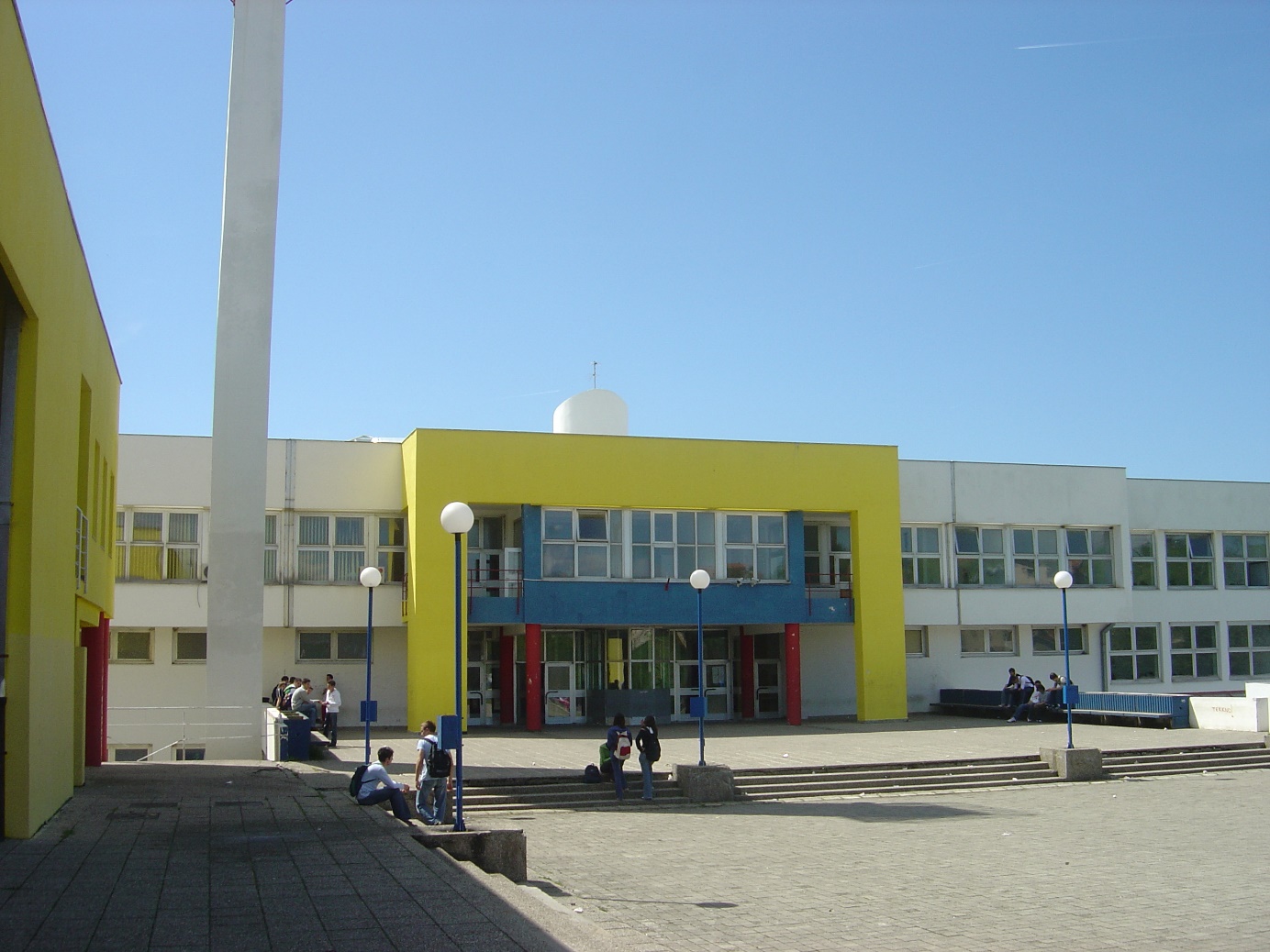 GODIŠNJI PLAN I  PROGRAM RADA2019./2020.KNIN, listopad 2020.   OSNOVNI PODACI O USTANOVI Naziv: Srednja strukovna škola Kralja Zvonimira Adresa: Ikičina 30, 22300 KninOIB:  60727152857Šifra: 15-036-503Tel:   022 660 000Fax:  022 664 910Email: ured@ss-strukovna-kralja-zvonimira-kn.skole.hr TABLIČNI PRIKAZ ZAPOSLENIH I BROJ UČENIKAObrazovna područja-programi i trajanje obrazovanja po programima zaredovne učenikeU školskoj godini 2019./2020. obrazujemo  učenike u slijedećim obrazovnim programima Materijalno-tehnički uvjeti rada ustanoveZemljište koje je u vlasništvu škole: Školska zgrada na ukupno zatvorenom prostoru od 4400m četvornihAuto praktikum zgrada ( GARAŽA )Zgrada je izgrađena 1989. godine i u ratu su nastala  oštećenja koja su sanirana te devastaciju opreme i učila koja se postupno obnavljaju. Učionice su u relativno dobrom stanju. Plan je obnavljanje inventara u učionicama što ćemo dijelom obnavljati iz vlastitih izvora a dijelom od sredstava iz županijskog proračuna za opremanje škola.Radionice zahtijevaju kontinuirano ulaganje u opremu, što se i čini svake godine iz sredstava županijskog proračuna  i vlastitih izvoraOprema učionica i praktikuma s nastavnim sredstvima i pomagalimaTijekom 2019 godine Školi je od strane MZO-a donirano sredstava u iznosu od 30 000,00 kuna od čega je opremljen kabinet kemije kojeg Škola do sada nije imala. Također od strane MZO-a smo dobili sredstva u iznosu od 27 400,00 kuna što smo utrošili na kupnju dviju pametnih ploča. Grad Knin je donirao sredstva u iznosu od 40 000,00 kuna za opremanje Škole što smo utrošili na opremanje učionica za matematiku, uređen je parket i kupljeni tokeni za pristup e dnevniku, te dvije bijele ploče. Školskoj knjižnici grad Knin je donirao iznos od 15 000,00 od čega je opremljena nova lektira. UČENICI       Tablični prikaz broja učenika i odjela za školsku godinu 2019. / 2020. Razredi i broja učenika po razredimaUkupan broj učenika po razredima (djevojaka), broj ponavljača (djevojaka), broj odličnih učenika (djevojaka), broj učenika s teškoćama u razvoju, broj pripadnika nacionalnih manjinaPrikaz ukupnog broja učenika po trajanju obrazovanjatrogodišnji programi2.   četverogodišnji programi RADNICI ŠKOLE PRAKTIČNA NASTAVA IZVAN ŠKOLE	 kalendar rada ustanovePOČETAK I ZAVRŠETAK NASTAVNE GODINE, BROJ RADNIH DANA I TRAJANJE ODMORA UČENIKA U ŠKOLSKOJ GODINI 2019./2020.Školska godina počinje 1. rujna 2019., a završava 31. kolovoza 2020. godine.Nastavna godina počinje 9. rujna 2019., a završava 17. lipnja 2020. godine.Nastava se ustrojava u dva polugodišta.Prvo polugodište traje od 9. rujna 2019. do 20. prosinca 2019. godine.Jesenski odmor za učenike počinje 30. listopada 2019. godine i traje do 31. listopada 2019. godine, s tim da nastava  počinje 4. studenog 2019. godine.Prvi dio zimskog odmora za učenike počinje 23.prosinca 2019. godine i traje do 3.siječnja 2020.godine, s tim da nastava počinje 7. siječnja 2020. godine.Drugi dio zimskog odmora za učenike počinje 24. veljače 2020.godine i završava   28.veljače 2020.godine s tim da nastava počinje 2.ožujka 2020.godine. Proljetni odmor učenika počinje 9.travnja 2020.godine i završava 10.travnja 2020. godine, s tim da nastava počinje 14.travnja 2020.godine.    Drugo polugodište traje od . siječnja 2019. do 17. lipnja 2019., a za učenike završnih  razreda srednje škole do 22. svibnja 2019. godine.Nastava se organizira i izvodi u najmanje 175 nastavnih dana, odnosno 35 nastavnih tjedana, a za učenike završnih razreda srednje škole u najmanje 160 nastavnih dana, odnosno najmanje 32 nastavna tjedna.Ako škola ne ostvari propisani nastavni plan i program/strukovni kurikulum i propisani broj nastavnih tjedana, nastavna godina može se produljiti odlukom ureda državne uprave u Šibensko – kninskoj županiji nadležnog za obrazovanje, uz prethodnu suglasnost Ministarstva znanosti i obrazovanja nakon 17. lipnja 2020. godine, odnosno nakon 22. svibnja 2020. godine za završne razrede srednje škole, kao i učenike koji polažu predmetni, razredni, dopunski, razlikovni ili neki drugi ispit, koji imaju dopunski rad, završni rad ili ispite državne mature te za učenike u programima čiji se veći dio izvodi u obliku vježbi i praktične nastave i za učenike koji u to vrijeme imaju stručnu praksu, što se utvrđuje godišnjim planom i programom rada škole.Ljetni odmor počinje 17. lipnja 2020. godine, osim za učenike koji polažu predmetni, razredni, dopunski, razlikovni ili neki drugi ispit, koji imaju dopunski rad, završni rad ili ispite državne mature te za učenike u programima čiji se veći dio izvodi u obliku vježbi i praktične nastave i za učenike koji u to vrijeme imaju stručnu praksu, što se utvrđuje godišnjim planom i programom rada škole.Maturalna zabava za učenike završnih razreda održati će se u mjesecu svibnju 2019. godine. Maturalnu zabavu organiziraju učenici  uz pomoć razrednika.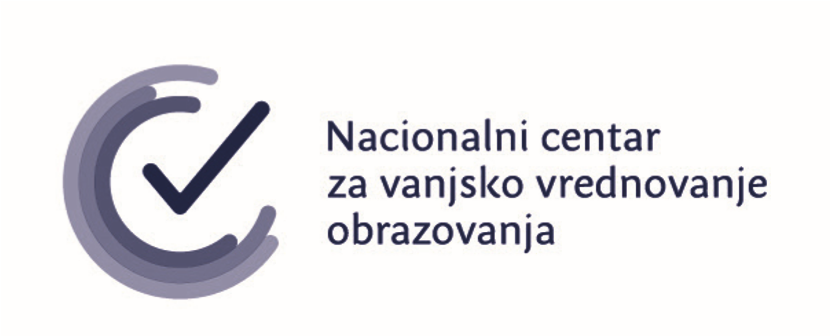 KALENDAR I VREMENIK PROVEDBE ISPITA DRŽAVNE MATURE U ŠK. GOD. 2019./2020. – LJETNI ROKPRIJAVA ISPITA: 1.12.2019. – 15.2.2020.OBJAVA REZULTATA: 13.7.2020.ROK ZA PRIGOVORE: 15.7.2020.KONAČNA OBJAVA REZULTATA: 20.7.2020.PODJELA SVJEDODŽBI: 22.7.2020.KALENDAR I VREMENIK PROVEDBE ISPITA DRŽAVNE MATURE U ŠK. GOD. 2019./2020. – JESENSKI ROKPRIJAVA ISPITA: 20.7.2020. – 31.7.2020.OBJAVA REZULTATA: 9.9.2020.ROK ZA PRIGOVORE: 11.9.2020.KONAČNA OBJAVA REZULTATA: 16.9.2020.PODJELA SVJEDODŽBI: 17.9.2020.VREMENIK DOPUNSKOG RADA , POPRAVNIH I ZAVRŠNIH  ISPITA ZAŠKOLSKU GODINU 2019/2020.Škola organizira dopunski rad tijekom svibnja, lipnja i srpnja tekuće školske godineZA UČENIKE ZAVRŠNIH RAZREDA : Podjela svjedodžbi za učenike koji su s uspjehom završili nastavnu godinu 05. lipnja 2020.Raspored obveza za učenike koji nisu s uspjehom završili nastavnu godinu: 
ZA OSTALE UČENIKE Podjela svjedodžbi za učenike koji su s uspjehom završili nastavnu godinu 30. lipnja 2020.Raspored obveza za učenike koji nisu s uspjehom završili nastavnu godinu: IZRADA ZAVRŠNOG RADA: Učenici teme za završni rad biraju najkasnije do 31. listopada tekuće školske godine.Učenik prijavljuje Obranu,  prijavnicom za obranu u tajništvu Škole kako  slijedi:za ljetni rok u vremenu od 01. ožujka 2020.  do 1. travnja  2020.g  LJETNI ROK: JESENSKI ROK:Prijave za obranu završnog rada od 21. lipnja 2019. godine  do 10. srpnja 2019. godinePRIJAVE ZA ZIMSKI ROK:od 11. 11. 2020. do 30. studenog 2020. god OBILJEŽAVANJE ZNAČAJNIH DATUMA  05. listopada 2019.g	DAN UČITELJA 08. listopada 2019.g	DAN NEOVISNOSTI 01. studenoga 2019.g	DAN SVIH SVETIH 25. prosinca 2019.	 g      BOŽIĆ 26. prosinca 2019.g	SV. STJEPAN 01. siječnja 2020.g	NOVA GODINA 06. siječnja 2020.g	SVETA TRI KRALJA 21. ožujka 2020.g          DAN DAROVITIH UČENIKA	 12. travnja 2020.g 	USKRS 13. travnja 2020.g 	USKRSNI  PONEDJELJAK 01. svibnja 2020.g	         MEĐUNARODNI PRAZNIK RAD 11. lipnja 2020.g           TIJELOVO 13. lipnja 2020. g          DAN ŠKOLE 22. lipnja 2020.g           DAN ANTIFAŠISTIČKE BORBE 25. lipnja 2020.g           DAN DRŽAVNOSTI05. kolovoza 2020.  	DAN POBJEDE I DOMOVINSKEZAHVALNOSTI 15. kolovoza 2020.  	VELIKA GOSPA PLAN I PROGRAM RADA ŠKOLSKE KNJIŽNICE ŠK. GOD. 2019./2020.Plan rada stručnog suradnika knjižničaraKnjižnica Srednje strukovne škole kralja Zvonimira i knjižnica Srednje škole Lovre Montija zajednički koriste knjižnični i čitaonički prostor te knjižni fond. Knjižnice zajednički koristi prostor i korisnicima je zajednički knjižni fond, iako se fond, u Inventarnim knjigama vodi odvojeno (osim starog fonda koji je zajednički - prije podjele škole 1. 11. 2007.) Također ostala dokumentacija i nabava se vode odvojeno. Aktivnosti u knjižnici su organizirane zajednički ili odvojeno, ovisno o potrebama škole. Knjižnična djelatnost je sastavni dio odgojno - obrazovnog rada i obuhvaća:1. odgojno-obrazovnu djelatnost,2. stručno-knjižnična i informacijska djelatnost,3. kulturnu i javnu djelatnost.Ono što je neodvojivo od toga jest i stručno usavršavanje te suradnja s ravnateljem, nastavnicima i stručnim suradnicima škole.PROGRAM AKTIVNOSTI ZA SPRJEČAVANJE NASILJAI POVEĆANJE SIGURNOSTI U ŠKOLIPLAN I PROGRAM RADA POVJERENSTVA ZA  BORBU POTIV PUŠENJACILJ  programa: borba protiv pušenja i promicanje nepušenja kao zdravog načina života.Program rada obuhvaća: program za učenike, program za nastavnike i program za roditelje.Program će se realizirati kroz slijedeće sadržaje:Informacije o pušenju i štetnosti pušenja kroz teme predavanja i diskusije: pušenje duhana i kvaliteta življenjazakonsko obuzdavanje pušenjapojedinac i pušenje- prestanak pušenjaobitelj i pušenješkolstvo i suzbijanje pušenjapušenje i bontonPraćenje pojavnosti pušenja u Školi i promicanje nepušenja kao zdravog načina života.-izrada plakata i letaka sa učenicima kojima se promiče neuporaba duhanskih proizvoda- obilježavanje svjetskog dana nepušenja 31. svibnja3.  Suradnja sa ustanovama( Dom zdravlja i dr. ) koji se bave promicanjem nepušenja, zbog održavanja stručnih predavanja i dobivanja edukativnih materijala.Program će se provoditi za učenik u sklopu nastavnih sati biologije, TZK i sata razrednika. Program za roditelje provodit će se na roditeljskim sastancima, informiranjem putem panoa i brošura u školi.Program za nastavnike provodit će se educiranjem i to korištenjem stručne literature odlascima na stručna predavanja i radionice.Nositelji programa su članovi povjerenstava, razrednici, stručni suradnici, nastavnici biologije, TZK i školska liječnica. Okvirni planovi i programi rada ustanove za:		Rad Nastavničkog i Razrednog vijećaSadržaj rada						Mjesec		Nositelji	Mentorstvo za pripravnike				rujan			ravnateljGodišnji program rada				rujan		            ravnateljTeme završnih radova                                               listopad                       mentoriPedagoške mjere					listopad		razredniciPedagoške mjere					studeni			razrednici	 Realizacija nastave i analiza izostanaka učenikaprvo  polugodište 				            prosinac	           razrednici      	Pedagoške mjere                                                       prosinac                     razredniciPedagoške mjere					veljača	                       razredniciRealizacija nastave					ožujak			ravnateljPedagoške mjere								razredniciPedagoške mjere					travanj			ravnatelj										razredniciUspjeh na kraju nastavne godine završnih razreda	     svibanj		ravnateljPedagoške mjere								razredniciUspjeh na dopunskoj nastavi učenika završnih razreda   lipanj		ravnateljUspjeh učenika na kraju nastavne  godine		       lipanj		ravnateljPedagoške mjere								razredniciUspjeh učenika nakon završene dopunske nastave         lipanj/ srpanj        ravnatelj										razredniciUspjeh učenika nakon  popravnog ispita		       kolovoz		ravnateljUspjeh učenika na kraju školske godine                          kolovoz		ravnateljIzvješće o upisu u tekuću školsku god.                            kolovoz    	ravnatelj			PROGRAM RADA POVJERENSTVA ZA DRŽAVNU MATURURavnatelj: Stipe DjakovićKoordinator: Anđa VarnicaZamjenik koordinatora: Tomislav ČolakČlanovi povjerenstva: Željka Borovac, Zdravko Bagarić,Veselka Grcić, Ante DuiloZadaci ispitne kordinatorice za provedbu državne matureinformiranje učenika, roditelja, razrednika i ostalih nastavnika o načinu provedbe nacionalnih ispita (prisustvo satovima RO i roditeljskim sastancima te izvješća na Nastavničkom vijeću)planiranje provedbe ispita u školi ( izrada rasporeda učenika po prostorijama i dežurstva nastavnika)informiranje učenika i nastavnika o ispitnim prostorijama i ispitnim mjestima, vremenu održavanja ispita, održavanju nastave na dane nacionalnih ispita i postavljanje obavijesti na oglasna mjesta u školiorganizacija provedbe ispita priprema prostorija za održavanje ispita primitak i provjera potpunosti i ispravnosti ispitnog materijalasigurna pohrana ispitnog materijala priprema i raspodjela materijala po ispitnim prostorijamanadgledanje ispitapostupanje u posebnim situacijama ( ispiti za učenike s posebnim potrebama)                 postupanje u slučaju otkrivanja ispitnog materija ili otuđenja ispitnog  materijala)postupanje u slučaju bolesti učenika, postupanje u slučaju kršenja pravila ponašanja               učenika na nacionalnim ispitimaprikupljanje žalbi učenika i njihovo rješavanjeprikupljanje i otpremanje ispitnog materijala u NCVVOispunjavanje svih obrazaca, upitnika i izvješća o provedbi ispita i njihova dostava u NCVVOanaliza i interpretacija rezultata za školu, nastavnike i učenikepraćenje svih informacija na internetskoj stranici NCVVO-asudjelovanje na seminarima za ispitne koordinatoreostali poslovi koje će u tijeku školske godine biti postavljeni od strane NCVVO-aPLAN RADA ŠKOLSKOG SPORTSKOG DRUŠTVAŠKOLSKA GODINA: 2019/2020.PLANIRANO SATI: 70Školsko sportsko društvo „Kralj Zvonimir“ osnovano je 01. rujna 2018. godine. Plan rada društva za svaku godinu izrađuje klupski odbor i sastavni je dio GPP rada škole.Osnovna aktivnost ŠŠD je organizacija natjecanja i priprema sportskih ekipa za školska, županijska,međužupanijska i državna natjecanja u organizaciji Školskog sportskog saveza.Društvo vodi brigu o nabavci svih potrebnih rekvizita, opreme, dresova itd, a financira se iz sredstava Škole ili Županijskog sportskog saveza te mogućih sponzora.Sekcije ŠSD „Kralj Zvonimir“VODITELJSTOLNI TENIS M/Ž  Tomislav ŠtinglNOGOMET M Tomislav ŠtinglKOŠARKA M Tomislav ŠtinglODBOJKA Ž Tomislav ŠtinglŠkola se prijavljuje za sva natjecanja organizirana za navedene sekcije.Prošle školske godine  u rad društva bilo je uključeno više od 20 učenika što očekujemo i ove šk. godine.Planiranje pojedinačnih treninga po pojedinoj sekciji ovisi o kalendaru županijskih natjecanja.Trening se odvija  srijedom , a po potrebi subotom u jutarnjem terminu u školskoj sportskoj dvorani. 	STRUČNA VIJEĆA -  A K T I V IU Srednjoj strukovnoj školi  kralja Zvonimira u školskoj 2019./2020. godini djelovat će slijedeći aktivi:PLAN RADA AKTIVA HRVATSKOG i  STRANIH JEZIKA		Rujan 2019.g.Formiranje AktivaRaspodjela razrednih odjelaSlobodne aktivnosti: novinarska skupinaDodatna i dopunska nastava ( po dogovoru)Naručivanje udžbenika na nivou Aktiva ( za nastavnike) i ostalih pomoćnih materijala potrebnih za nastavuUvodna predavanja u knjižnici u suradnji s knjižničarkomDogovor o posjeti kazalištu tijekom nastavne godine i izletu u ZagrebDogovor o sudjelovanju na Županijskim i Međužupanijskim stručnim vijećima profesora hrvatskog i engleskog jezikaDogovor o suradnji sa ostalim aktivima (predmetnim nastavnicima u  realizaciji i korelaciji među predmetnih tema i obilježavanja raznih prigodnih datuma i obljetnica)Dogovor i organiziranje priprema maturanata za državnu maturuLISTOPAD 2019.Uvid u fond knjižnice i prijedlozi za nabavu novih stručnih knjiga i ostalih pomagalaObilježavanje Dana Zahvalnosti za plodove zemlje i Svjetski dan borbe protiv siromaštva (prigodno uređenje panoa u školskoj knjižnici, pisanje literarnih radova i sl.).Jednodnevni izlet u Zagreb ( posjet muzejima).STUDENI 2019.Obilježavanje Mjeseca hrvatske knjige u suradnji sa školskom knjižnicom .Dan sjećanja na Vukovar (18.11.’19)Europski tjedan vještina stečenih u strukovnom obrazovanju i osposobljavanju.PROSINAC 2019.Priprema božićnog plakata i uređenje knjižnice.Utvrđivanje realizacije fonda nastavnih sati po razredima.Dan hrvatskog glumišta ( odlazak u Kazalište  mladih u Splitu).SIJEČANJ 2020.Priprema i organizacija školskog natjecanja u poznavanju hrvatskog i engleskog jezika.LiDraNo –školska razina smotre (po potrebi).VELJAČA 2020.Svjetski dan  materinskog jezika (21.02.)Valentinovo, kreativno izražavanje (literarno, glazbeno, slikarsko, prigodni kviz u suradnji s knjižničarkom)OŽUJAK  2020.Dani hrvatskog jezika (prigodno obilježavanje) Natjecanje u poznavanju hrvatskog i engleskog jezika na županijskoj razini.Svjetski dan pripovijedanja- obilježavanje 20.ožujka (poticanje učenika na kreativno stvaranje i izražavanje kako na nastavi hrvatskog jezika, tako i na nastavi stranog jezika)Posjet kazalištu u povodu Svjetskog dana kazališta (po dogovoru)TRAVANJ 2020.Obilježavanje  Dana hrvatske knjigeSvjetski dan knjige, Noć knjige i Međunarodni dan autorskih prava, prigodno obilježavanje.Obilježavanje Dana planeta  Zemlje (akcija prikupljanja starog papira tijekom cijele godine)SVIBANJ 2020.Posjet  Kazalištu mladih u SplituLIPANJ 2020.Dan grada Knina- Sv. AnteDan  školePLAN RADA STRUČNOG AKTIVA KEMIJE, BIOLOGIJE, UGOSTITELJSTVA  I  FRIZERSTVA  I  PREHRANE 2019/2020RUJAN  2019.Sastanak aktiva-izbor voditelja aktivaPlaniranje i programiranje rada stručnog aktiva za školsku 2019./2020. godinu Podjela zaduženja profesorima po razrednim odjeljenjimaIzrada izvedbenih i operativnih nastavnih planova i programaDefiniranje stručnih ekskurzijaAnaliza dosadašnjeg korištenja nastavnih sredstava i pomagala i planiranjenabavke novihSnimanje i analiza stanja u prvim razredimaLISTOPAD  2019.Prijedlog tema za završni radUjednačavanje kriterija i načina izrade i obrane završnog radaPrijedlozi mjera za poboljšanje uspjeha učenikaObilježavanje Dana kruhaRealizacija stručnih ekskurzijaIzvješća sa seminara – prenošenje informacija članovima aktivaSTUDENI  2019.Analiza realizacije nastavnih planova i programa s osvrtom na eventualnepoteškoće u realizaciji istihIzvješća sa seminara i stručnih savjetovanjaPROSINAC  2019.Analiza rezultata rada u prvom polugodištu prije zimskih praznikaAnaliza fonda sati i realiziranog programaPlaniranje rada u drugom polugodištuPrijedlozi mjera za poboljšanje uspjeha učenika u školiPriprema učenika za natjecanje i smotreSIJEČANJ  2020.Analiza uspjeha učenika u prvom polugodištu po razredima i strukamaStručno usavršavanje djelatnikaIzvješća sa stručnih savjetovanja i seminaraPriprema učenika za natjecanje i smotreAnaliza postignutog uspjeha na kraju prvog polugodištaVELJAČA  2020.Prijedlozi mjera za poboljšanje uspjeha u 2. polugodištuPripreme učenika za županijsko natjecanje i njihovo provođenjePosjet sajmu GAST 2020. OŽUJAK  2020.Analiza postignutih rezultata nakon završenih natjecanjaRazmjena iskustava o učenicima u pojedinim razrednim odjeljenjima u svrhu boljeg uspjeha i bolje motivacije učenikaAnaliza rada i uspjeha pred proljetne praznikeTRAVANJ  2020.Aktivnosti oko realizacije završnih radovaSajam poslova u turizmuAktivnosti povodom Uskrsa 2020. godineSVIBANJ  2020.Analiza rezultata radaDogovor u svezi produžne nastaveSamovrednovanje s ciljem unapređenja rada školeZavršni radovi-aktivnosti oko izrade i obraneLIPANJ  2020.Analiza uspjeha učenika u tekućoj godini po smjerovimaPromocija zanimanja-konobar, kuhar, frizer, pekarIzrada godišnjeg izvješća o radu aktivaAktivnosti oko obrane završnog radaSRPANJ  2020.Analiza uspjeha učenika na kraju nastavne godineAnaliza rada stručnog aktiva za šk. godinu 2019/2020.Prijedlog i plan zaduženja za sljedeću školsku godinu LIPANJ 2020. Dan grada Knina – Sv. AnteDan školePLAN RADA AKTIVA MATEMATIKE i FIZIKE PLAN RADA STRUČNOG AKTIVAPOVIJESTI, GEOGRAFIJE, VJERONAUKA, TJELESNE I ZDRAVSTVENE KULTURE,  POLITIKE I GOSPODARSTVA  I ETIKE.RUJAN Formiranje aktivaIzrada plana rada stručnog aktivaDužnosti i obveze aktiva iz zakona i pravilnikaIzbor udžbenika i šire literature (za knjižnicu)Planiranje pismenih provjera u prvom polugodištuLISTOPAD -     Dogovor u vezi stručnog usavršavanja nastavnikaPlaniranje stručnih ispita i terenske nastaveSTUDENI Rasprava o odgoju i obrazovanju učenika Dogovor o potrebi dodatnih nastavnih sredstava i pomagalaPROSINAC Analiza  ponašanja učenika na kraju prvog polugodištaPrijedlozi mjera za njihovo poboljšanjeSIJEČANJ Analiza rezultata i ocjena učenika u proteklom periodu tekuće školske god. Planiranje pismenih provjera u drugom polugodištuVELJAČA Priprema učenika za natjecanjeOŽUJAK -Informacije o rezultatima natjecanjaMeđu biskupijski susret maturanata na Humcu i Međugorju TRAVANJ Analiza uspjeha učenika i realizacije nastave (proljetni odmor)Prijedlog mjera za poboljšanje uspjeha i realizacije nastaveSVIBANJ Analiza uspjeha učenika na kraju nastavne godine (64 sata)Donošenje programa rada za dopunski rad (64 sata)LIPANJ Analiza uspjeha učenika na kraju nastavne godine (70 sati)Donošenje Programa rada za dopunski rad (70sati)Analiza uspjeha učenika nakon dopunskog rada (64 sata)SRPANJ Analiza uspjeha učenika nakon dopunskog rada (70 sati) Dogovor u svezi raspodjele zaduženja nastavnika za sljedeću školsku godinuPlaniranje potrebnih nastavnih sredstava (i izbor nastavnih udžbenika) i pomagala za sljedeću školsku godinuAnaliza rada aktiva na kraju nastavne godinePLAN RADA AKTIVA ELEKTROTEHNIKE I RAČUNALSTVA                                Školska godina: 2019./ 2020g.Rujan:                 Formiranje aktiva                Izrada plana i programa rada stručnog aktiva                Usuglašavanje nastavnih planova i programa                Formiranje kluba inovatora za nadarene učenike Listopad: Analiza početnih rezultata                 Prijedlog tema za završne radove učenika elektrostruke Studeni:  Sastanak po potrebiProsinac: Analiza realizacije nastave i uspjeha učenikaSiječanj: Analiza postignutog uspjeha u prvom  polugodištu                Priprema i vođenje školskog natjecanja   Veljača:  Priprema i vođenje županijskog i ostalih natjecanje       Ožujak: Analiza rezultata sa natjecanjaSvibanj: Izmjena iskustava u svrhu boljeg uspjehaLipanj: Analiza uspjeha učenika na kraju nastavne  godine              Dogovor o produženoj nastavi.Srpanj: Analiza uspjeha učenika nakon produžene nastave             Privremeni prijedlog zaduženja nastavnika za sljedeću godinuPLAN I PROGRAM RADA STRUČNOG AKTIVA STROJARSTVA Stručni aktiv strojarstva u školskoj godini 2019./2020. broji ukupno 9 članova.Rasprava o sjednicama županijskog aktiva, informacije i ostala događanja koja ne mogu biti vremenski planirana će se uvrstiti u izvještaje rada aktiva.     
PROGRAM RADA RAZREDNIKA1.Rad s učenicima: -   Formiranje odjela-    Upoznavanje učenika s pravima i obvezama-    Izbor predsjednika razreda, zamjenika i blagajnika-    Donošenje programa rada razrednog odjelaPomoć učenicima pri realizaciji programa radaStalno praćenje i poticanje učenika u radu i ponašanjuRad s učenicima s teškoćama u ponašanjuStalan kontakt s predmetnim nastavnicimaStalan kontakt s pedagogom i psihologom te Centrom za socijalnu skrb rješavanju tekućih problema učenikaPraćenje i pomaganje učenicima pri javnom nastupu (nastupi učenika prigodom manifestacija, izleta i ekskurzija )Individualni razgovori s učenicima      2.Rad s roditeljima:      - roditeljski sastanci – informativnog karaktera, izvješća roditelja o        postignutim rezultatima razrednog odjela u učenju i ponašanju, pristupu nastavi i                      odgojnoj problematici- pedagoško-psihološko obrazovanje roditelja – tematska predavanja za  roditelje                (razrednik  ili drugi suradnik)      - individualni kontakt s roditeljima (sat primanja roditelja)    3. Profesionalno usmjeravanje učenika:     -stalno upoznavanje učenika s mogućnostima nastavka obrazovanja      suradnja s pedagogom, psihologom i službom za profesionalnu orijentaciju o ovim       pitanjima.    4.  Administrativni poslovi:     - sređivanje razredne i matične dokumentacije  Program rada Školskog odboraDonošenje Godišnjeg programa rada	      Donošenje Kurikuluma              			             Prethodne suglasnosti                         	                        mjesec rujan			Analiza upisa u novu školsku godinu i postignutih 	rezultata u prethodnoj školskoj godini.	Usvajanje Financijskog plana i Plana             nabave             	                                                           mjesec prosinac			Usvajanje Završnog računa                             		mjesec veljača	 Usvajanje  rebalansa Financijskog  plana za 	Plan upisa učenika za slijedeću školsku godinu 	           mjesec ožujak	Analiza odgojno-obrazovnog rada				mjesec lipanjRješavanje žalbi i zamolbi					tijekom godineNabavka opreme 						tijekom godineSuglasnost o prestanku  radnog odnosa			tijekom godinePrethodna suglasnost za najam školskog prostora                tijekom godine Program rada  Vijeća učenikaNa temelju Statuta srednje strukovne  škole kralja Zvonimira u Kninu svaki razred bira predstavnika za Vijeće učenika. Postupkom izbora predsjednika rukovodi razrednik.Predstavnik razrednog odjela  se bira za tekuću  školsku godinu.Vijeće učenika iz svojih redova bira predsjednika prema najvećem broju glasova nazočnih učenika i to tajnim glasovanjem. Učeničko vijeće broji 15  članova. Zadatak ovog vijeća:priprema i daje prijedloge tijelima Škole o pitanjima važnim za učenike, njihov rad i rezultate u obrazovanjuizvješćuje pravobranitelja za djecu o problemima učenikapredlaže osnivanje učeničkih klubova i udrugapredlaže mjere poboljšanja uvjeta rada u Školisurađuje kod donošenja kućnog redapomaže učenicima  u izvršenju školskih i izvanškolskih obvezaskrbi o socijalnoj i zdravstvenoj zaštiti učenikapredlaže kandidate za općinski, gradski i županijski savjet mladihOvo vijeće se sastaje po potrebi, a najmanje jedanput mjesečno. Sjednice saziva predsjednik vijeća učenika Škole.Program rada Vijeće roditeljaVijeće roditelja čine  predstavnici roditelja učenika  iz svih razrednih odjela Škole.Roditelji predstavnici se biraju na roditeljskom sastanku razrednog odjela za tekuću godinu. Za predstavnika roditelja učenika razrednog odjela u vijeće roditelja izabran je roditelj koji je dobio najveći broj glasova nazočnih roditelja. Glasovanje je javno. Postupkom izbora predstavnika razrednog odjela u vijeće roditelja rukovodi razrednik. Vijeće roditelja raspravlja i razmatra o pitanjima u svezi:u svezi s donošenjem i provođenjem školskog kurikuluma i godišnjeg plana i programa radau svezi s radnim vremenom Škole, početkom i završetkom nastave te drugim oblicima odgojno-obrazovnog radau svezi s organiziranjem izleta, ekskurzija, športskih natjecanja i kulturnih manifestacijau svezi s vladanjem i ponašanjem učenika u Školi i izvan njeu svezi s osnivanjem i djelatnosti učeničkih udruga te sudjelovanjem učenika u njihovu raduu svezi s pritužbama na odgojno-obrazovni radu svezi s unapređenjem odgojno-obrazovnog rada, uspjehom učenika u radu, izvanškolskim i izvannastavnim aktivnostima teRoditeljsko vijeće sastaje se po potrebi najmanje jednom kvartalno. PLAN I PROGRAM RADA RAVNATELJAPoslovi planiranja i programiranja rada škole, praćenje realizacije i pomaganje u ostvarivanju programa.Administrativno-financijsko-materijalno poslovanje Škole.Pomoć u administrativno-financijskim poslovima, praćenje troškova, praćenje zakonskih propisa.¸	Pedagoško-instruktivni i savjetodavni rad, individualni razgovori s učenicima,nastavnicima i roditeljima. Ocjenjivanje, odnosi učenik-nastavnik, razlozi izostajanja s nastave, radno mjesto i uvjeti rada.Analitičko-studijski rad na rezultatima i mjere6.  Rad u odjelima i stručnim organima škole. Utvrđivanje teme maturalnog rada                                                                                                                                                                       učenika. Kadrovske potrebe i raspisivanje natječaja za novu školsku godinu.           Provođenje mature, provođenje pedagoških mjera za učenike.      7.  Suradnja s pedagoškom službom i vanjskim suradnicima – savjetnicima.      8.  Suradnja s institucijama izvan škole – s prosvjetnim institucijama grada Knina             i Republike Hrvatske. Suradnja sa stručnom službom financijera.9.  Rad na pedagoškoj dokumentaciji ravnatelja  (posjet nastavi).           Praćenje rezultata odgojno i obrazovnog rada. Kontrola vođenja pedagoške            dokumentacije.      10. Rad na usmjeravanju međuljudskih odnosa za međusobno razumijevanje.	Provođenje aktivnosti u borbi protiv korupcije.Planiranje, evidentiranje rada i stručno usavršavanje.Suradnja s nastavnicima u izradi pedagoških planova i programa.            Zabilješke o suradnji s nastavnicima, učenicima i ostalima.            Sastanci ravnatelja, seminari i savjetovanja, praćenje stručne literature.Opremanje škole, organizacija rada i ostali poslovi.Opremanje kabineta.PLAN STRUČNOG USAVRŠAVANJA PO AKTIVIMAAKTIV STROJARSTVA:Poboljšati kvalitetu rada na CNC strojevimaPohađati seminare u organizaciji ASOO agencije ili ako ih nema organizirati u školi tijekom zimskih praznika sa plaćenim predavačima.Poboljšati korištenje učionica za hidrauliku i pneumatiku na način da nastavnik pohađa seminar u organizaciji ASOO agencijeSudjelovanje u školskom natjecanjuAKTIV ELEKTROTEHNIKE I RAČUNARSTVAPohađati seminare u organizaciji ASO agencija, posebno seminare iz ROBOTIKE uz popravak ROBOT RUKE i 3D- printeraPosjet Memorijalni centra Nikola Tesla Smiljan, Nacionalnom parku Plitvička jezeraAKTIV HRVATSKOG I STRANIH JEZIKAPohađati seminare u organizaciji AOO agencijeAKTIV KEMIJE,  BIOLOGIJE, UGOSTITELJSTVA, FRIZERSTVA I PREHRANEPohađati seminare za unapređenje nastave pojedinih predmetaSudjelovati u natjecanjimaAKTIV MATEMATIKE I FIZIKEPohađati seminare u organizaciji AOO agencijeAKTIV DRUŠTVENE SKUPINE PREDMETAPohađati seminare u organizaciji AOO agencije i Katehetskog uredaPLAN   I   PROGRAM   RADA   PSIHOLOGAOKVIRNI PROGRAM RADA PEDAGOGAPlan rada Povjerenstva za kvalitetuSamovrednovanje u strukovnim školama je zakonska odredba koja je stupila na snagu u školskoj godini 2011./2012. To je proces sustavnog i kontinuiranog praćenja, analiziranja i procjenjivanja uspješnosti vlastitog djelovanja koji nam treba odgovore na pitanja koliko je dobra naša škola te kako to znamo i što činimo da rezultati budu još bolji?Unapređenje i osiguravanje kvalitete rada i obrazovanja prioritetni je razvojni cilj Škole. Razvoj sustava vanjskog vrjednovanja i samovrednovanje škole osigurava stalno praćenje učinkovitosti odgojno-obrazovnog rada radi stalnog unapređenja. Samovrednovanje je osnovni uvjet za unapređenje kvalitete obrazovanja. Ono ima informativnu vrijednost koja zahvaća individualne i subjektivne okolnosti s obzirom na pojedinca, sredinu i životne okolnosti u kojima škola i polaznici djeluju. Stoga je važno pratiti one okolnosti koje utječu na pedagoški proces i krajnji uspjeh polaznika i škole. Škola je gotovo od samog početka uključena u Projekt „Samovrednovanje u srednjim školama“. Proces samovrednovanja će realizirati Povjerenstvo za kvalitetu.Samovrednovanje je godišnji ciklus i njime se procjenjuje izvedba i rezultati iz prethodne školske godine, koji su grupirani u šest prioritetnih područja:1. Planiranje i programiranje rada 2. Poučavanje i podrška učenju 3. Postignuća učenika i ishodi učenja 4. Materijalni uvjeti i ljudski potencijali 5. Međuljudski odnosi, suradnja s ostalim dionicima, promicanje Ustanove6. Rukovođenje i upravljanje Kao osnovni zadaci i poslovi Povjerenstva za kvalitetu određuju se:− Provođenje procesa samovrednovanja i analiza rezultata,− Izrada i praćenje ostvarenja Školskog razvojnog plana,− suradnja s ASOO – izrada Izvješća u mrežnom alatu E-kvaliteta.Povjerenstvo za kvalitetu Srednje strukovne škole kralja Zvonimira Knin :1. Martina Vujnović, koordinator samovrednovanja2. Srđan Bajić, koordinator kvalitete3. Stipe Mandarić, član tima4. Alenka Dragičević, član tima5. Hrvoje  Ivanković, iz reda dionika6. Magdalena Penava, iz reda učenika7. Marita Đujić, iz reda roditelja.Povjerenstvo za kvalitetu, izrađuje izvješće za prethodnu školsku godinu te ga do kraja rujna dostavlja Agenciji za strukovno obrazovanje i obrazovanje odraslih.PLAN EKSKURZIJA I STRUČNIH POSJETAPlan i program školskih izleta i ekskurzija utvrđuje se Godišnjim planom i Program rada škole.	ŠKOLSKIM IZLETIMAsmatraju se poludnevni i jednodnevni zajednički odlasci učenika i nastavnika  u mjestu ili izvan sjedišta škole koje organizira  i izvodi škola radi ispunjavanja određenih odgojno-obrazovnih ciljeva i zadaća.ŠKOLSKIM EKSKURZIJAMA (maturalnim i sličnim putovanjima učenika) smatraju se višednevna učenička putovanja u svrhu posjeta prirodnim, povijesnim, kulturnim, športskim i tehničkim odredištima izvan sjedišta škole u skladu s odgojno-obrazovnim zadaćama škole. Školske ekskurzije mogu trajati najduže jedan tjedan.	ŠKOLSKIM STRUČNIM EKSKURZIJAMAsmatraju se jednodnevni i višednevni odlasci i posebni oblici nastavnog rada učenika i nastavnika u mjestu i izvan sjedišta škole u svrhu ostvarivanja pojedinih dijelova nastavnog plana i programa.Izvedbeni plan i program izleta i ekskurzije jednog ili više razrednih odjela predlaže se timski. Ovisno o cilju i zadaćama izleta ili ekskurzije tim čine: učenici, razrednik, pedagog. ravnatelj, roditelji i nastavnici koji ostvaruju odgojno-obrazovni rad s učenicima.Odluku o pripremanju i ostvarivanju izvedbenog plana i programa donosi Nastavničko vijeće. O izletima i ekskurzijama koji nisu utvrđeni Godišnjim planom i programom rada škole, iznimno kad je to opravdano, odlučuje Školski odbor na prijedlog Nastavničkog vijeća.Izvješće o ostvarenom planu i programu izleta ili ekskurzije podnosi nastavnik Nastavničkom vijeću i roditeljima na prvom sastanku nakon ostvarenja izleta ili ekskurzije.PLAN I PROGRAM IZLETA I EKSKURZIJE  -   Cilj i zadaće izleta ili ekskurzije - Nadnevke, tijek, odredište i programske sadržaje izleta ili ekskurzije s razrađenim   sadržajima rada za učenike, nastavnika voditelja i pratitelja - Popis razrednih odjela (i učenika) koji će sudjelovati na izletu ili ekskurziji - Ime i prezime te radno mjesto nastavnika voditelja i pratitelja - Opis prijevoza, smještaja i drugih usluga - Planiranu ocjenu usluga, ukupno i po učeniku - Podatke o  izvorima sredstava za učenike, nastavnike voditelje i pratitelje te način plaćanja.	Izleti ili ekskurzije provode se s točno određenom skupinom učenika, u pravilu za ekskurzije u inozemstvu s učenicima drugih razreda trogodišnjih zanimanja i trećih razreda četverogodišnjih zanimanja. .Za provedbu izleta ili ekskurzije potrebna je pismena suglasnost najmanje dvije trećine roditelja određene skupine učenika. Učenici čiji roditelji nisu dali suglasnost nisu obvezni sudjelovati u izletu ili ekskurziji. Škola je obvezna za te učenike organizirati rad u nastavne dane.Iznimno, škola može utvrditi obveznost sudjelovanja svih učenika jednog ili više razrednih odjela samo za stručne ekskurzije za koje ima pisanu suglasnost najmanje dvije trećine roditelja i za koje sama osigurava sredstva za putne troškove i troškove boravka.U planiranju i provedbi izleta i ekskurzija treba posebice predvidjeti sigurnosne mjere tijekom puta, zaštitne mjere od neprimjerenog ponašanja sudionika, zaštitne mjere od odlaska učenika na neprikladna mjesta i od izlaganja utjecaja opijata te osigurati dovoljno vremena za odmor, zdravu prehranu i spavanje učenika.Izvedbeni plan i program izleta ili ekskurzije treba donijeti najmanje 90 dana prije početka provedbe, s tim da se pojedini elementi u njemu moraju uskladiti s mišljenjima roditelja učenika i cijenama na tržištu te ponudama usluga turističkih i putničkih agencija te drugih pravnih osoba od koji škola naručuje usluge (željeznica, brodski prijevoznici i sl.) najdulje u roku od 60 dana od dana donošenja izvedbenog plana i programa.Poslovi usklađivanja iz stavka 1. ove točke, nadmetanje, izbor najpovoljnije ponude, potpisivanje pristanka roditelja i ugovaranje usluga za izlet ili ekskurziju, moraju se obaviti najmanje 30 dana prije početka puta.Za tehničke usluge prijevoza, smještaja, prehrane, sigurnosti i zdravstvene zaštite na putu, usluge pratitelja i druge slične usluge, odnosno za cjelokupnu provedbu izleta ili ekskurzije (paket aranžmana), škola raspisuje javno nadmetanje turističkih ili putničkih agencija, odnosno pravnih osoba koje za takve usluge ispunjavaju uvjete određene zakonom i ovim pravilima (u daljnjem tekstu: ponuditelj).Odluku o javnom pozivnom nadmetanju i o izboru najpovoljnijeg ponuditelja donosi povjerenstvo za nadmetanje koje imenuje ravnatelj škole, s tim da su u sastavu povjerenstva,  razrednici,  ravnatelj,  roditelj i jedan učenik svakog razrednog odjela.Ako se na nadmetanje javi manje od tri ponuditelja, povjerenstvo može izabrati povoljnijega, odnosno pristiglu ponudu, samo ako ocijeni da zadovoljava sve uvjete i da nudi prihvatljivu cijenu usluga.Iznimno, kad se prijevoz učenika obavlja željeznicom ili drugim prijevoznim sredstvom registriranim za prijevoz putnika, slično po prihvatljivim cijenama, škola može izravno, bez nadmetanja, ugovoriti te usluge ako ocijeni da je takav prijevoz i boravak siguran i prikladan te ako roditelji prihvate takav način davanja usluga.	Izlete i ekskurzije škola može planirati i provoditi, u pravilu, u nenastavne dane.Stručne ekskurzije škola može planirati i provoditi i u nastavne dane pod uvjetom da se ostvari propisani nastavni plan i program.Škola je dužna najkasnije 30 dana prije početka izleta ili ekskurzije dostaviti nadležnom županijskom uredu za obrazovanje, izvedbeni plan i program i odluku Nastavničkog vijeća ili Školskog odbora.Ako se izleti i ekskurzije provode u vrijeme vjerskih blagdana, škola će u planu i programu predvidjeti sadržaje kojima se poštuju vjerska opredjeljenja učenika.Ispunjenost propisanih uvjeta za provedbu izleta ili ekskurzija utvrđuje ravnatelj škole i na osnovi toga sklapa ugovor s odabranim ponuditeljem te u pisanom obliku donosi odluku o odobrenju putovanja.Odluka o odobrenju putovanja na izlet ili ekskurziju sadrži popis razrednih odjela i broj učenika koji idu na izlet ili ekskurziju, nadnevke i mjesta putovanja, ime i prezime odgovornog nastavnika voditelja, naziv ugovorene pravne osobe koja pruža usluge na putu i obrazloženje s ocjenom ispunjenosti uvjeta.Novčana sredstva namijenjena za financiranje troškova izleta i ekskurzija uplaćuju se na žiro-račun putničke ili turističke agencije, u skladu s ugovorom.DODATAK GODIŠNJEM PROGRAMU RADA ZA ŠKOLSKU 2019./2020.PLAN RADA  VODITELJA RAČUNOVODSTVA- Ustrojava knjigovodstvo i druge propisane evidencije- Skrbi o točnosti i ažurnosti knjigovodstvenih podataka- Sastavlja prijedlog godišnjih, polugodišnjih i kvartalnih obračuna- Obračunavanje obveza- Kontiranje i knjiženje poslovnih promjena- Izdaje naloge za otplatu obveza- Obračunavanje plaća i ostalih primanja- Vođenje analitike  potrošnog materijala, sitnog inventara i osnovnih sredstava- Organizacija i provedba popisa imovine Škole.PLAN RADA TAJNIKA- Obavljanje svih tajničkih  poslova.- Izvršavanje svih imovinsko pravnih poslova i poslova vezanih uz        statusne promjene Škole.- Sudjeluje u izradi normativnih akata i odluka.- Obavljanje svih poslova vezanih za zasnivanje i prestanak radnog odnosa .        kao i prava iz radnog odnosa.- Sudjeluje u pripremama i radu Školskog odbora.- Praćenje i proučavanje pravnih propisa.- Izdavanje duplikata svjedodžbi.      - Vođenje pismohrane.- Administrator imenika (e-matica, carnet).-Administrator e-dnevnika- Prijave završnih ispit.- Naručivanje pedagoške dokumentacije.- Zamjena svjedodžbi izdanih u razdoblju 1991.-1995.godina.- Prijave nastavnika za polaganje stručnog ispita- Evidencija radnog vremena administrativnog i tehničkog osoblja.- Evidencija radnog vremena nastavnika i stručnih suradnika- izdavanje tjednih zaduženja nastavnicima i stručnim suradnicima- Nabava i evidencija zaštitne odjeće i obuće.- Rad na zaštiti osobnih podataka radnika- Primanje i rješavanje prigovora radnika - Zaštita osobnih podataka i prava učenika - Evidencija  registra zaposlenih u javnim ustanovama
PLAN RADA ADMINISTRATIVNOG RADNIKA - Evidentiranje i slanje pošte.- Vođenje blagajne.- Pisanje dopisa.      - Vođenje urudžbenog zapisnika, internu dostavu knjiga i knjigu pošte.      -  Obavljanje svih  blagajničkih  poslova      - Izdavanje i evidencija putnih naloga.      - Primanje i obrada e-računa.PLAN RADA NA ODRŽAVANJU I ČUVANJU IMOVINE (DOMAR)Kontinuirano se skrbi  o cjelokupnoj imovini ŠkoleOdržavanje vodovodnih, toplinskih , električnih i drugih instalacija u ŠkoliOtklanjanje stolarskih i bravarskih kvarovaSkrbi o opremi za zaštitu od požaraRedovito održavanje drvene i metalne dijelove građevina Nadzire ulazak i izlazak učenika i stranaka u prostorije ŠkoleSkrbe  o internoj dostavi pošteNabavljaju materijal i alat za održavanje ŠkoleSPREMAČICESvakodnevno čišćenje  svih  prostorija Škole Održavanje i čišćenje prostora oko ŠkolePranje prozora, vrata,  rasvjetnih tijela i slikaViše puta tijekom dana čišćenje i pranje sanitarnih prostorijaGeneralno čišćenje škole za vrijeme školskih praznikaZAVRŠNE ODREDBE Tijekom školske godine redovito će se pratiti ostvarivanje godišnjeg programa rada škole. Ravnatelj i stručni suradnici  će voditi evidenciju praćenja, vrednovanja i ostvarivanja godišnjeg programa rada dok će svaki radnik  pratiti ostvarivanje svojih zadaća i o tome izvješćivati ravnatelja škole. Ravnatelj kao stručni i poslovodni voditelj škole prati ostvarivanje svih dijelova godišnjeg programa. Cjelovita analiza ostvarivanja godišnjeg programa razmatrat će se na Nastavničkom vijeću na kraju školske godine, a na temelju Izvješća o radu škole na kraju školske godine.Temeljem Zakona o odgoju i obrazovanju u osnovnoj i srednjoj školi članak 28. točka 8. (NN 87/08, 86/09, 92/10, 105/10, 90/11, 5/12, 16/12, 86/12, 126/12, 94/13. 152/14.7/17. i 68/18.), i članka 23. Statuta Srednje strukovne škole kralja Zvonimira , školski odbor na Sjednici održanoj dana 15.listopada 2019. godine,a nakon provedene rasprave na Nastavničkom vijeću i Vijeću roditelja  usvojio  je Godišnji plan i program rada Škole. Ravnatelj: 							Predsjednik ŠO:Stipe Djaković,dipl.ing. 					Milivoj Ilić, dipl. ing. Knin,15. listopada 2020. 
Godišnji  plan i program rada za Školsku godinu 2019/2020. objavljen je na mrežnim stranicama škole 15. listopada 2019. godine.KLASA: 602-03/19-01/595URBROJ: 2182/1-12/2-11-06-19 Ukupan broj  učenikaUkupan brojodjela                                  UKUPAN  BROJ DJELATNIKA                                  UKUPAN  BROJ DJELATNIKA                                  UKUPAN  BROJ DJELATNIKA                                  UKUPAN  BROJ DJELATNIKAUkupan broj  učenikaUkupan brojodjelaNASTAVNIKASTRUČNIH                       SURADNIKAADMINISTRATIVNOTEHNIČKOG OSOBLJAPOMOĆNOG OSOBLJA 241    15          50           3         4         5010104Strojarski tehničar401 - Strojarstvo6 - Strojarstvo, brodogradnja i metalurgijaAktivan - dopušten upis010304Tehničar za vozila i vozna sredstva401 - Strojarstvo6 - Strojarstvo, brodogradnja i metalurgijaAktivan - nedopušten upis011224Tehničar za vozila i vozna sredstva401 - Strojarstvo6 - Strojarstvo, brodogradnja i metalurgijaAktivan - dopušten upis013133Tokar301 - Strojarstvo6 - Strojarstvo, brodogradnja i metalurgijaAktivan - dopušten upis013153Tokar - JMO301 - Strojarstvo6 - Strojarstvo, brodogradnja i metalurgijaAktivan - dopušten upis013553Strojobravar - JMO301 - Strojarstvo6 - Strojarstvo, brodogradnja i metalurgijaAktivan - dopušten upis013753Plinoinstalater - JMO301 - Strojarstvo6 - Strojarstvo, brodogradnja i metalurgijaAktivan - dopušten upis013833Vodoinstalater301 - Strojarstvo6 - Strojarstvo, brodogradnja i metalurgijaAktivan - dopušten upis013853Vodoinstalater - JMO301 - Strojarstvo6 - Strojarstvo, brodogradnja i metalurgijaAktivan - dopušten upis014053Autolimar - JMO301 - Strojarstvo6 - Strojarstvo, brodogradnja i metalurgijaAktivan - dopušten upis014133Bravar301 - Strojarstvo6 - Strojarstvo, brodogradnja i metalurgijaAktivan - dopušten upis014153Bravar - JMO301 - Strojarstvo6 - Strojarstvo, brodogradnja i metalurgijaAktivan - dopušten upis014233Automehaničar301 - Strojarstvo6 - Strojarstvo, brodogradnja i metalurgijaAktivan - dopušten upis014253Automehaničar - JMO301 - Strojarstvo6 - Strojarstvo, brodogradnja i metalurgijaAktivan - dopušten upis014553Puškar - JMO301 - Strojarstvo6 - Strojarstvo, brodogradnja i metalurgijaAktivan - dopušten upis015004Računalni tehničar za strojarstvo401 - Strojarstvo6 - Strojarstvo, brodogradnja i metalurgijaAktivan - nedopušten upis015104Računalni tehničar za strojarstvo401 - Strojarstvo6 - Strojarstvo, brodogradnja i metalurgijaAktivan - dopušten upis015324Strojarski računalni tehničar401 - Strojarstvo6 - Strojarstvo, brodogradnja i metalurgijaAktivan - dopušten upis040104Elektrotehničar404 - Elektrotehnika7 - Elektrotehnika i računalstvoAktivan - dopušten upis040604Tehničar za računalstvo404 - Elektrotehnika7 - Elektrotehnika i računalstvoAktivan - dopušten upis041404Tehničar za elektroniku404 - Elektrotehnika7 - Elektrotehnika i računalstvoAktivan - nedopušten upis041424Tehničar za elektroniku404 - Elektrotehnika7 - Elektrotehnika i računalstvoAktivan - dopušten upis042133Elektroinstalater304 - Elektrotehnika7 - Elektrotehnika i računalstvoAktivan - dopušten upis042153Elektroinstalater - JMO304 - Elektrotehnika7 - Elektrotehnika i računalstvoAktivan - dopušten upis042253Autoelektričar - JMO304 - Elektrotehnika7 - Elektrotehnika i računalstvoAktivan - dopušten upis042333Elektromehaničar304 - Elektrotehnika7 - Elektrotehnika i računalstvoAktivan - dopušten upis042353Elektromehaničar - JMO304 - Elektrotehnika7 - Elektrotehnika i računalstvoAktivan - dopušten upis042453Elektroničar-mehaničar - JMO304 - Elektrotehnika7 - Elektrotehnika i računalstvoAktivan - dopušten upis071233Kuhar307 - Ugostiteljstvo i turizam10 - Turizam i ugostiteljstvoAktivan - dopušten upis071253Kuhar - JMO307 - Ugostiteljstvo i turizam10 - Turizam i ugostiteljstvoAktivan - dopušten upis071333Konobar307 - Ugostiteljstvo i turizam10 - Turizam i ugostiteljstvoAktivan - dopušten upis071353Konobar - JMO307 - Ugostiteljstvo i turizam10 - Turizam i ugostiteljstvoAktivan - dopušten upis071453Slastičar - JMO307 - Ugostiteljstvo i turizam10 - Turizam i ugostiteljstvoAktivan - dopušten upis078193Pomoćni kuhar i slastičar - TES307 - Ugostiteljstvo i turizam10 - Turizam i ugostiteljstvoAktivan - dopušten upis091203Pekar309 - Prehrana1 - Poljoprivreda, prehrana i veterinaAktivan - dopušten upis092153Pekar - JMO309 - Prehrana1 - Poljoprivreda, prehrana i veterinaAktivan - dopušten upis092453Mesar - JMO309 - Prehrana1 - Poljoprivreda, prehrana i veterinaAktivan - dopušten upis092533Slastičar307 - Ugostiteljstvo i turizam10 - Turizam i ugostiteljstvoAktivan - dopušten upis133633Keramičar-oblagač313 - Graditeljstvo, geodezija i građevinski materijali8 - Graditeljstvo i geodezijaAktivan - dopušten upis133833Monter suhe gradnje313 - Graditeljstvo, geodezija i građevinski materijali8 - Graditeljstvo i geodezijaAktivan - dopušten upis141103Vozač motornog vozila314 - Cestovni promet11 - Promet i logistikaAktivan - dopušten upis222133Krojač322 - Tekstil4 - Tekstil i kožaAktivan - dopušten upis222153Krojač - JMO322 - Tekstil4 - Tekstil i kožaAktivan - dopušten upis250333Frizer325 - Osobne usluge13 - Osobne, usluge zaštite i druge uslugeAktivan - dopušten upis250353Frizer - JMO325 - Osobne usluge13 - Osobne, usluge zaštite i druge uslugeAktivan - dopušten upisObrazovna područja                   PROGRAMITrajanjeobrazovanja041424015104010304015324011224014233042133042333071233071333078193250333091203Tehničar za elektroniku Računalni tehničar za strojarstvoTehničar za vozila i vozna sredstvaStrojarski računalni tehničarTehničar za vozila i vozna sredstvaAutomehaničarElektroinstalaterElektromehaničarKuharKonobarPomoćni kuhar i slastičar TES FrizerPekar4444433333333NAZIV I VRSTA OPREMENAZIV I VRSTA OPREME KOLIČINA SREDSTAVA JED./ KOM Prijenosna računalaPrijenosna računala3RačunalaRačunala96Pisač - skener Pisač - skener 3PisačPisač20ProjektoriProjektori16GrafoskopGrafoskop4Fotokopirni aparatFotokopirni aparat1Stroj za uvezivanjeStroj za uvezivanje1Pisaći stroj( obični / električni ) Pisaći stroj( obični / električni )              2   (1+1)TelevizorTelevizor2LCD televizorLCD televizor2DVD PLAYERDVD PLAYER1Radio kasetofonRadio kasetofon1Telefonska centralaTelefonska centrala1TelefonTelefon14MobitelMobitel1Klima uređajaKlima uređaja25Vatrogasnih aparataVatrogasnih aparata30Video nadzorVideo nadzor120.Stolovi- učenički26120.Stolovi- profesorski3120.Stolovi- bez ladica2920.Stolovi- uredski2120.Stolovi- radni2420.Stolovi- veliki bijeli520.Stolovi-  radni presvučen limom1220.Stolovi-  veliki tapecirani120.Stolovi– za ručnu obradu lima520.Stolovi– učenički za računala                              2820.Stolovi- za elektrotehničke vježbe         1420.Stolovi– za elektroničke vježbe120.Stolovi– ugostiteljski limeni1120.Stolovi– za pisaće mašine1520.Stolovi- s električnim instalacijama  1320.Stoloviuredski s ladicama420.Stoloviuredski ugradbeni1920.Stoloviza vlasuljarstvo120.Stoloviza hidrauliku120.Stoloviza pneumatiku121.Stoliceučeničke59621.Stolicefotelje4521.Stolicedaktilografske2021.Stolicefrizerske821.Stolicetapecirane5821.Stoliceučeničke okrugle8521.Stoliceuredska622. Ormari-     ormari metalni     222. Ormariobični drveni10122. Ormariormar s roletama322. Ormariormar ostakljeni1023. Police-     za knjige423. Policemetalne male323. Policemetalne velike123. Policeza spise i alat3023. Policezidna drvena223. Policepano za izložbu knjiga2 24. Pločeškolska pločapametne pločeškolska ploča bijelaploča kombinirana lab.Ploča kombinirana lab.Ploča s vježbama za elektrotehniku(com3lab) 286215193OPREMA RADIONICA, PRAKTIKUMA I LABORATORIJA085 - RADIONICA ZA RUČNU OBRADU METALA:            -  opremljena je s 14 radnih mjesta;              -  stolna bušilica;           -  ručna savijačom za lim;           -   rezač za lim, te ostali sitni alat i pribor potreban za vježbe.082 - RADIONICA ZA STROJNU OBRADU METALA:              - 6 tokarilica;            - 2 blanjalice;            - linearna brusilica;            - stupna bušilica;            - glodalica;            - brusilica;            - glodalica, te alatima i potrebnim priborom za rad.   3.    007 -   VODOINSTALATERSKA RADIONICA:      - 6 radnih mjesta za ručnu obradu metala;      - stalak za vodoinstalaterske radove;      - stolna bušilica;      - stolna brusilica;      - ručna hidraulična preša.4.  BRAVARSKA RADIONICA:           - opremljena je odvodom za otrovne plinove;          - aparatima za zavarivanje MIG,MAG i TIG;          - autogeno;          -  točkasto dvojno: električno otporno i električno lučno zavarivanje;          - stolna brusilica;          - rezačica te ostali sitni alat i pribor.058 - UČIONICA ZA HIDRAULIKU I PNEUMATIKU :- opremljena je kompletima za vježbe i ukupno se može izvesti po 32 vježbe iz    hidraulike i pneumatike.  057 - LABORATORIJ ZA ELEKTROTEHNIKU, AUTOMATIKU, ROBOTIKU IRADIO KOMUNIKACIJE :             - kompleti za vježbu iz elektrotehnike, digitalne tehnike i industrijske elektrotehnike;             - 3 LAB sa 6 kompleta za učenike;             - 1 komplet za nastavnike.              - robotska ruka059 – PRAKTIKUM ZA OBNOVLJIVE IZVORE ENERGIJE:- kombinirani sustav: VJETAR – SUNCE;- kompletan sustav za zagrijavanje vode;- klima bojler te učenički radovi na temu: Obnovljivi izvori energije.069 - PRAKTIKUM ZA ELEKTROMEHANIKU:      - 6 radnih stolova, odnosno 12 radnih mjesta;      - kompleti ručnog alata;      - 5 elektromotora;      - 44 panela za različite vrste spajanja;      - 5 elektromotora trofaznih s transformatorom sa regulacijom i bez regulacije;      - stolna bušilica ;      - stolna brusilica;      - dizalica topline snage 8kw.071 - PRAKTIKUM ZA ELEKTRIČNE INSTALACIJE:     - radnim stolovima za vježbe za 12 radnih mjesta;           - panelima za spajanje električnih instalacija;           - stolnom bušilicom;           - stolnom brusilicom, te alatom i priborom.     10. 068 -  PRAKTIKUM ZA ELEKTRONIKU:           - radni stolovi za 12 radnih mjesta za učenike sa sustavom za proizvodnju tiskanih                     pločica foto postupkom           -18 mjernih instrumenata;           - stolnom bušilicom i stolnom brusilicom;      11.  KABINET KEMIJE (NOVO)Opremljen za izvođenje vježbi.            Oprema je sljedeća:            - Labaratorijski stol za izvođenje vježbi i pokusa;            - Sitni i pomoćni pribor, stalci, držači, plamenik, digitalna vaga i kemikalije potrebne              za izvođenje vježbi;              - 2 ormara s policama za odlaganje pribora i kemikalija;247 – LABARATORIJ ZA VJEŽBE IZ OSNOVA ELEKTROTEHNIKE:       - 6 radnih mjesta za učenike sa svom opremom;      - Demonstracijske vježbe se izvode za mjerenja na električnim strojevima, pogonima         i mjerenjima električnih instalacija.                239 – PRAKTIKUM ZA CNC TEHNOLOGIJE:- opremljen je sa 11 računala s pristupom internetu i projektorom;- CNC glodalicom EMCO 055;- CNC tokarilicom EMCO TURN 055;241 – SPECIJALIZIRANA UČIONICA ZA TEHNIČKO CRTANJE:            -  14 računala s pristupom internetu. 062 - FRIZERSKI PRAKTIKUM:- 1 računalo – internet;- 9 radnih mjesta za učenike s kompletnim priborom i opremom;- 2 mjesta za pranje kose;PEKARSKO – SLASTIČARSKI PRAKTIKUM;- miješalica za tijesto;- virkalica;- laminator;- frteza za krafne;- komora za fermentiranje;- peć za picu;- peć za tijesto;- čokoladirka i ostali sitni pribor;- rashladna vitrina i veliki hladnjak;- štednjak za kuhanje i pečenje.PRAKTIKUM UGOSTITELJSKOG POSLUŽIVANJA:- računalo sa projektorom i pristupom internetu;- caffe aparat;- ledomat;- uređaj za pranje čaša te ostali pribor potreban za realizaciju nastave;PRAKTIKUM KUHARSTVA:- perilica posuđa;- veliki hladnjak i zamrzivač te ostali pribor i posuđe neophodni za kuhanje;- mali sitni uređaji potrebni u kuhinji.153 - AUTO PRAKTIKUM:-auto dijagnostika;- kompresor;- 14 motora različitih značajki;- 4 motora u presjeku;- 10 mjenjača sa diferencijalom i bez diferencijala;- auto dizalica 3250 kg.OPREMA RADIONICA, PRAKTIKUMA I LABORATORIJA085 - RADIONICA ZA RUČNU OBRADU METALA:            -  opremljena je s 14 radnih mjesta;              -  stolna bušilica;           -  ručna savijačom za lim;           -   rezač za lim, te ostali sitni alat i pribor potreban za vježbe.082 - RADIONICA ZA STROJNU OBRADU METALA:              - 6 tokarilica;            - 2 blanjalice;            - linearna brusilica;            - stupna bušilica;            - glodalica;            - brusilica;            - glodalica, te alatima i potrebnim priborom za rad.   3.    007 -   VODOINSTALATERSKA RADIONICA:      - 6 radnih mjesta za ručnu obradu metala;      - stalak za vodoinstalaterske radove;      - stolna bušilica;      - stolna brusilica;      - ručna hidraulična preša.4.  BRAVARSKA RADIONICA:           - opremljena je odvodom za otrovne plinove;          - aparatima za zavarivanje MIG,MAG i TIG;          - autogeno;          -  točkasto dvojno: električno otporno i električno lučno zavarivanje;          - stolna brusilica;          - rezačica te ostali sitni alat i pribor.058 - UČIONICA ZA HIDRAULIKU I PNEUMATIKU :- opremljena je kompletima za vježbe i ukupno se može izvesti po 32 vježbe iz    hidraulike i pneumatike.  057 - LABORATORIJ ZA ELEKTROTEHNIKU, AUTOMATIKU, ROBOTIKU IRADIO KOMUNIKACIJE :             - kompleti za vježbu iz elektrotehnike, digitalne tehnike i industrijske elektrotehnike;             - 3 LAB sa 6 kompleta za učenike;             - 1 komplet za nastavnike.              - robotska ruka059 – PRAKTIKUM ZA OBNOVLJIVE IZVORE ENERGIJE:- kombinirani sustav: VJETAR – SUNCE;- kompletan sustav za zagrijavanje vode;- klima bojler te učenički radovi na temu: Obnovljivi izvori energije.069 - PRAKTIKUM ZA ELEKTROMEHANIKU:      - 6 radnih stolova, odnosno 12 radnih mjesta;      - kompleti ručnog alata;      - 5 elektromotora;      - 44 panela za različite vrste spajanja;      - 5 elektromotora trofaznih s transformatorom sa regulacijom i bez regulacije;      - stolna bušilica ;      - stolna brusilica;      - dizalica topline snage 8kw.071 - PRAKTIKUM ZA ELEKTRIČNE INSTALACIJE:     - radnim stolovima za vježbe za 12 radnih mjesta;           - panelima za spajanje električnih instalacija;           - stolnom bušilicom;           - stolnom brusilicom, te alatom i priborom.     10. 068 -  PRAKTIKUM ZA ELEKTRONIKU:           - radni stolovi za 12 radnih mjesta za učenike sa sustavom za proizvodnju tiskanih                     pločica foto postupkom           -18 mjernih instrumenata;           - stolnom bušilicom i stolnom brusilicom;      11.  KABINET KEMIJE (NOVO)Opremljen za izvođenje vježbi.            Oprema je sljedeća:            - Labaratorijski stol za izvođenje vježbi i pokusa;            - Sitni i pomoćni pribor, stalci, držači, plamenik, digitalna vaga i kemikalije potrebne              za izvođenje vježbi;              - 2 ormara s policama za odlaganje pribora i kemikalija;247 – LABARATORIJ ZA VJEŽBE IZ OSNOVA ELEKTROTEHNIKE:       - 6 radnih mjesta za učenike sa svom opremom;      - Demonstracijske vježbe se izvode za mjerenja na električnim strojevima, pogonima         i mjerenjima električnih instalacija.                239 – PRAKTIKUM ZA CNC TEHNOLOGIJE:- opremljen je sa 11 računala s pristupom internetu i projektorom;- CNC glodalicom EMCO 055;- CNC tokarilicom EMCO TURN 055;241 – SPECIJALIZIRANA UČIONICA ZA TEHNIČKO CRTANJE:            -  14 računala s pristupom internetu. 062 - FRIZERSKI PRAKTIKUM:- 1 računalo – internet;- 9 radnih mjesta za učenike s kompletnim priborom i opremom;- 2 mjesta za pranje kose;PEKARSKO – SLASTIČARSKI PRAKTIKUM;- miješalica za tijesto;- virkalica;- laminator;- frteza za krafne;- komora za fermentiranje;- peć za picu;- peć za tijesto;- čokoladirka i ostali sitni pribor;- rashladna vitrina i veliki hladnjak;- štednjak za kuhanje i pečenje.PRAKTIKUM UGOSTITELJSKOG POSLUŽIVANJA:- računalo sa projektorom i pristupom internetu;- caffe aparat;- ledomat;- uređaj za pranje čaša te ostali pribor potreban za realizaciju nastave;PRAKTIKUM KUHARSTVA:- perilica posuđa;- veliki hladnjak i zamrzivač te ostali pribor i posuđe neophodni za kuhanje;- mali sitni uređaji potrebni u kuhinji.153 - AUTO PRAKTIKUM:-auto dijagnostika;- kompresor;- 14 motora različitih značajki;- 4 motora u presjeku;- 10 mjenjača sa diferencijalom i bez diferencijala;- auto dizalica 3250 kg.OPREMA RADIONICA, PRAKTIKUMA I LABORATORIJA085 - RADIONICA ZA RUČNU OBRADU METALA:            -  opremljena je s 14 radnih mjesta;              -  stolna bušilica;           -  ručna savijačom za lim;           -   rezač za lim, te ostali sitni alat i pribor potreban za vježbe.082 - RADIONICA ZA STROJNU OBRADU METALA:              - 6 tokarilica;            - 2 blanjalice;            - linearna brusilica;            - stupna bušilica;            - glodalica;            - brusilica;            - glodalica, te alatima i potrebnim priborom za rad.   3.    007 -   VODOINSTALATERSKA RADIONICA:      - 6 radnih mjesta za ručnu obradu metala;      - stalak za vodoinstalaterske radove;      - stolna bušilica;      - stolna brusilica;      - ručna hidraulična preša.4.  BRAVARSKA RADIONICA:           - opremljena je odvodom za otrovne plinove;          - aparatima za zavarivanje MIG,MAG i TIG;          - autogeno;          -  točkasto dvojno: električno otporno i električno lučno zavarivanje;          - stolna brusilica;          - rezačica te ostali sitni alat i pribor.058 - UČIONICA ZA HIDRAULIKU I PNEUMATIKU :- opremljena je kompletima za vježbe i ukupno se može izvesti po 32 vježbe iz    hidraulike i pneumatike.  057 - LABORATORIJ ZA ELEKTROTEHNIKU, AUTOMATIKU, ROBOTIKU IRADIO KOMUNIKACIJE :             - kompleti za vježbu iz elektrotehnike, digitalne tehnike i industrijske elektrotehnike;             - 3 LAB sa 6 kompleta za učenike;             - 1 komplet za nastavnike.              - robotska ruka059 – PRAKTIKUM ZA OBNOVLJIVE IZVORE ENERGIJE:- kombinirani sustav: VJETAR – SUNCE;- kompletan sustav za zagrijavanje vode;- klima bojler te učenički radovi na temu: Obnovljivi izvori energije.069 - PRAKTIKUM ZA ELEKTROMEHANIKU:      - 6 radnih stolova, odnosno 12 radnih mjesta;      - kompleti ručnog alata;      - 5 elektromotora;      - 44 panela za različite vrste spajanja;      - 5 elektromotora trofaznih s transformatorom sa regulacijom i bez regulacije;      - stolna bušilica ;      - stolna brusilica;      - dizalica topline snage 8kw.071 - PRAKTIKUM ZA ELEKTRIČNE INSTALACIJE:     - radnim stolovima za vježbe za 12 radnih mjesta;           - panelima za spajanje električnih instalacija;           - stolnom bušilicom;           - stolnom brusilicom, te alatom i priborom.     10. 068 -  PRAKTIKUM ZA ELEKTRONIKU:           - radni stolovi za 12 radnih mjesta za učenike sa sustavom za proizvodnju tiskanih                     pločica foto postupkom           -18 mjernih instrumenata;           - stolnom bušilicom i stolnom brusilicom;      11.  KABINET KEMIJE (NOVO)Opremljen za izvođenje vježbi.            Oprema je sljedeća:            - Labaratorijski stol za izvođenje vježbi i pokusa;            - Sitni i pomoćni pribor, stalci, držači, plamenik, digitalna vaga i kemikalije potrebne              za izvođenje vježbi;              - 2 ormara s policama za odlaganje pribora i kemikalija;247 – LABARATORIJ ZA VJEŽBE IZ OSNOVA ELEKTROTEHNIKE:       - 6 radnih mjesta za učenike sa svom opremom;      - Demonstracijske vježbe se izvode za mjerenja na električnim strojevima, pogonima         i mjerenjima električnih instalacija.                239 – PRAKTIKUM ZA CNC TEHNOLOGIJE:- opremljen je sa 11 računala s pristupom internetu i projektorom;- CNC glodalicom EMCO 055;- CNC tokarilicom EMCO TURN 055;241 – SPECIJALIZIRANA UČIONICA ZA TEHNIČKO CRTANJE:            -  14 računala s pristupom internetu. 062 - FRIZERSKI PRAKTIKUM:- 1 računalo – internet;- 9 radnih mjesta za učenike s kompletnim priborom i opremom;- 2 mjesta za pranje kose;PEKARSKO – SLASTIČARSKI PRAKTIKUM;- miješalica za tijesto;- virkalica;- laminator;- frteza za krafne;- komora za fermentiranje;- peć za picu;- peć za tijesto;- čokoladirka i ostali sitni pribor;- rashladna vitrina i veliki hladnjak;- štednjak za kuhanje i pečenje.PRAKTIKUM UGOSTITELJSKOG POSLUŽIVANJA:- računalo sa projektorom i pristupom internetu;- caffe aparat;- ledomat;- uređaj za pranje čaša te ostali pribor potreban za realizaciju nastave;PRAKTIKUM KUHARSTVA:- perilica posuđa;- veliki hladnjak i zamrzivač te ostali pribor i posuđe neophodni za kuhanje;- mali sitni uređaji potrebni u kuhinji.153 - AUTO PRAKTIKUM:-auto dijagnostika;- kompresor;- 14 motora različitih značajki;- 4 motora u presjeku;- 10 mjenjača sa diferencijalom i bez diferencijala;- auto dizalica 3250 kg.RAZREDIUKUPAN BROJ ODJELA/ BR. UČENIKAUKUPNO/M/Ž1. RAZREDI5/7070/55/15   2. RAZREDI4 /62               62/28/34    3. RAZREDI4/75               75/55/20        4. RAZREDI2 /35               35/27/8  	UKUPNO	15/242             242/165/77 RAZRED- ZANIMANJEBR. UČENIKA PO RAZREDU/ DJEVOJAKABR. PONAVLJAČA PO RAZREDU/ DJEVOJAKABR. ODLIČNIH UČENIKA PO RAZREDU/ DJEVOJAKABR.  UČENIKA S TEŠKOĆAMA U RAZVOJU BROJ UČENIKA-PRIPADNIKA NACIONALNIH MANJINA1A- STROJARSKI RAČUNALNI TEHNIČAR TEHNIČAR ZA VOZILA I VOZNA SREDSTVA        15/1      0/01/0031B -  TEHNIČAR ZA         ELEKTRONIKU 17/00/02/0001C – ELEKTROINSTALATER,ELEKTROMEHANIČAR, AUTOMEHANIČAR16/13/00131D – KONOBAR, KUHAR,              PEKAR17/1100121E – POMOČNI KUHAR I             SLASTIČAR5/104/1501.UKUPNO70/153/07/1782A – STROJARSKI RAČUNALNI          TEHNIČAR 19/801/0042B – TEHNIČAR ZA              ELEKTRONIKU 11/202/0032C – AUTOMEHANIČAR,         ELEKTROMEHANIČAR,  ELEKTROINSTALATER14/000122D – FRIZER, KONOBAR,         KUHAR18/1202/1432.UKUPNO62/2305/1              5          123A – RAČUNALNI TEHNIČAR   ZA STROJARSTVO, TEHNIČAR ZA VOZILA I VOZNA SREDSTVA17/30          2023B – TEHNIČAR ZA          ELEKTRONIKU14/00          0033C-  ELEKTROMEHANIČAR,ELEKTROINSTALATER,AUTOMEHANIČAR        19/0            101             2 3E-  FRIZER, KONOBARKUHAR 25/161/0034                      UKUPNO75/192/024           11   4A- RAČUNALNI TEHNIČAR ZA STROJARSTVO17/4000 34B – TEHNIČAR ZA ELEKTRONIKU18/4020 24.UKUPNO35/8             0     20             5 1.2.3.4.UKUPNO: 18242/5951619           36                           RAZREDIUKUPAN BROJ ODJELA/UČENIKA                    1. RAZREDI                                  3/38                    2. RAZREDI                                  2/32                    3. RAZREDI                                  2/44                    UKUPNO                                  7/114                    RAZREDI UKUPAN BROJ ODJELA/UČENIKA                    1.RAZREDI                                  2/32                    2.RAZREDI                                  2/30                    3.RAZREDI                                   2/31                    4.RAZREDI                                  2/35                    UKUPNO                                  8/128NAZIV RADNOG MJESTA NAZIV RADNOG MJESTA BROJIZVRŠITELJABROJIZVRŠITELJABROJIZVRŠITELJAVRSTA RADNOG ODNOSAVRSTA RADNOG ODNOSARavnateljRavnatelj   Stipe Djaković, dipl. ing.   Stipe Djaković, dipl. ing.   Stipe Djaković, dipl. ing.puno rad. vrij.puno rad. vrij.STRUČNI SURADNICISTRUČNI SURADNICISTRUČNI SURADNICISTRUČNI SURADNICISTRUČNI SURADNICISTRUČNI SURADNICISTRUČNI SURADNICIPedagogPedagogAlenka DragičevićAlenka DragičevićAlenka Dragičevićneodređeno puno neodređeno puno PsihologPsihologDragana JozićDragana JozićDragana Jozićneodređeno nepuno neodređeno nepuno KnjižničarKnjižničarMartina VujnovićMartina VujnovićMartina Vujnovićneodređeno puno neodređeno puno NASTAVNICINASTAVNICINASTAVNICINASTAVNICINASTAVNICINASTAVNICINASTAVNICINastavnici hrvatskog jezikaIvana LabrovićDario ZemljakLjubica Bandić-AlerićStipe MandarićDragana MarićIvana LabrovićDario ZemljakLjubica Bandić-AlerićStipe MandarićDragana MarićIvana LabrovićDario ZemljakLjubica Bandić-AlerićStipe MandarićDragana MarićIvana LabrovićDario ZemljakLjubica Bandić-AlerićStipe MandarićDragana Marić2 neodređeno puno 3  neodređeno nepuno 2 neodređeno puno 3  neodređeno nepuno Nastavnici matematikeMarijeta AmanovićEna ČekoJagoda TripaloMarijeta AmanovićEna ČekoJagoda TripaloMarijeta AmanovićEna ČekoJagoda TripaloMarijeta AmanovićEna ČekoJagoda Tripalo2 neodređeno puno 1 neodređeno nepuno 2 neodređeno puno 1 neodređeno nepuno Nastavnik fizike Roska Čičak Roska Čičak Roska Čičak Roska Čičakneodređeno nepunoneodređeno nepunoStrani jezici –     engleski talijanski Snježana RaičNeven LujanovićStipe MandarićDarko Velić             Snježana RaičNeven LujanovićStipe MandarićDarko Velić             Snježana RaičNeven LujanovićStipe MandarićDarko Velić             Snježana RaičNeven LujanovićStipe MandarićDarko Velić             1 neodređeno puno3 neodređeno nepuno 1 neodređeno puno3 neodređeno nepuno PovijestTomislav ČolakTomislav ČolakTomislav ČolakTomislav Čolakneodređeno nepuno neodređeno nepuno GeografijaMirjana PerićMirjana PerićMirjana PerićMirjana Perićneodređeno nepuno neodređeno nepuno KemijaŽeljka BoroavacŽeljka BoroavacŽeljka BoroavacŽeljka Boroavacneodređeno nepunoneodređeno nepunoBiologijaLidija Pejdo Lidija Pejdo Lidija Pejdo Lidija Pejdo neodređeno nepuno neodređeno nepuno Vjeronauk - katoličkiŽeljko BobanovićŽeljko BobanovićŽeljko BobanovićŽeljko Bobanovićneodređeno nepunoneodređeno nepunoVjeronauk - pravoslavniSavo MajstorovićSavo MajstorovićSavo MajstorovićSavo Majstorovićodređeno nepunoodređeno nepunoTZKBranko VasiljevićBibijana Baković rodiljni dopust(Štingl Tomislav  zamjena)Branko VasiljevićBibijana Baković rodiljni dopust(Štingl Tomislav  zamjena)Branko VasiljevićBibijana Baković rodiljni dopust(Štingl Tomislav  zamjena)Branko VasiljevićBibijana Baković rodiljni dopust(Štingl Tomislav  zamjena)neodređeno punoneodređeno nepuno određeno nepuno neodređeno punoneodređeno nepuno određeno nepuno Politika i gospodarstvo Zdravko Bagarić  Zdravko Bagarić  Zdravko Bagarić  Zdravko Bagarić neodređeno nepuno neodređeno nepuno Nastavnici elektrotehničkeskupine predmetaMilivoj IlićMilivoj JerčićLuka BrguljanMilan Vukačević Srđan BajićVedran Laća Goran KuljićMilivoj IlićMilivoj JerčićLuka BrguljanMilan Vukačević Srđan BajićVedran Laća Goran KuljićMilivoj IlićMilivoj JerčićLuka BrguljanMilan Vukačević Srđan BajićVedran Laća Goran KuljićMilivoj IlićMilivoj JerčićLuka BrguljanMilan Vukačević Srđan BajićVedran Laća Goran Kuljićneodređeno punoneodređeno punoNastavnici strojarskeskupine predmetaMomir RažnjevićIvan IlićMirjana GanjtoIvan BarićIvan BarišićStipe ŠiškoŽeljko Eugenio ButierMomir RažnjevićIvan IlićMirjana GanjtoIvan BarićIvan BarišićStipe ŠiškoŽeljko Eugenio ButierMomir RažnjevićIvan IlićMirjana GanjtoIvan BarićIvan BarišićStipe ŠiškoŽeljko Eugenio ButierMomir RažnjevićIvan IlićMirjana GanjtoIvan BarićIvan BarišićStipe ŠiškoŽeljko Eugenio Butierneodređeno punoneodređeno punoneodređeno nepuno neodređeno punoneodređeno punoneodređeno nepuno Nastavnici ugostiteljskeskupine predmetaFilipa KontićIna Đaković Filipa KontićIna Đaković Filipa KontićIna Đaković Filipa KontićIna Đaković neodređeno nepuno neodređeno nepuno Produljeni stručni postupakIna Đaković      Ina Đaković      Ina Đaković      Ina Đaković      nestručna zamjenanestručna zamjenaNastavnik ekonomske skupinepredmetaAnđa VarnicaAnđa VarnicaAnđa VarnicaAnđa Varnicaneodređeno puno neodređeno puno STRUKOVNI UČITELJISTRUKOVNI UČITELJISTRUKOVNI UČITELJISTRUKOVNI UČITELJISTRUKOVNI UČITELJISTRUKOVNI UČITELJISTRUKOVNI UČITELJIKonobariKonobariKonobariŽeljko KomaricaŽeljko Komaricaneodređeno puno neodređeno puno KuhariKuhariKuhariValentina KlisarićValentina Klisarićneodređeno puno neodređeno puno FrizerFrizerFrizerVeselka Grcić         Veselka Grcić         neodređeno puno neodređeno puno StrojarstvoStrojarstvoStrojarstvoZdravko Čupković                          Zdravko Čupković                          neodređeno puno neodređeno puno PekaraPekaraPekaraNevenko Bagarić              Nevenko Bagarić              neodređeno nepuno neodređeno nepuno                                             SURADNICI U NASTAVI                                            SURADNICI U NASTAVI                                            SURADNICI U NASTAVI                                            SURADNICI U NASTAVI                                            SURADNICI U NASTAVI                                            SURADNICI U NASTAVIElektrotehnikaElektrotehnikaElektrotehnikaElektrotehnikaAnte DuiloMilan DžapoMarko Škegro neodređeno puno StrojarstvoStrojarstvoStrojarstvoStrojarstvoDavor Ković       neodređeno puno KuharstvoKuharstvoKuharstvoKuharstvoDraško Norac-Kevoneodređeno puno ADMINISTRATIVNO TEHNIČKO OSOBLJEADMINISTRATIVNO TEHNIČKO OSOBLJEADMINISTRATIVNO TEHNIČKO OSOBLJEADMINISTRATIVNO TEHNIČKO OSOBLJEADMINISTRATIVNO TEHNIČKO OSOBLJEADMINISTRATIVNO TEHNIČKO OSOBLJEADMINISTRATIVNO TEHNIČKO OSOBLJETajnica Tajnica Tajnica Tajnica Kata Duiloneodređeno punoVoditelj računovodstvaVoditelj računovodstvaVoditelj računovodstvaVoditelj računovodstvaJosip Sarićneodređeno punoAdministrator Administrator Administrator Administrator Dražena Kneževićneodređeno punoDomarDomarDomarDomarMijo Teskeraneodređeno punoSpremačicaSpremačicaSpremačicaSpremačicaAnita ČavkaJela JarloniZorka JelićJasna Teskeraneodređeno puno 		FRIZER		FRIZER		FRIZER		FRIZERRAZREDNAZIV PODUZEĆA IUSTANOVEBROJUČENIKA   NASTAVNIK ZADUŽEN                           ZA PRAĆENJE        2DF.S. Merica, DrnišF.S.IVA ,KninF.S.TEA, Knin          1           1           3Nastavnik stručnih predmeta: osobne usluge        3EF. Studio“ITI“ KninF.S.SILVIJA, KninF.S.“AA“, KninF.S. „NADA“. KninF.S.IVA, Knin          2           1              1          1          1Nastavnik stručnih predmeta:osobne uslugeKUHARKUHARKUHARKUHAR      2EHotel IVAN KninHotel MIHOVIL KninU.O.Ivando KninPizzeria Getto DrnišD.V. Cvrčak KninRestoran Pleter uslugeKnin         1         2           1           1         2         1     Nastavnik ekonomske grupe predmetaKONOBARKONOBARKONOBARKONOBAR      3EU.O. Rio Bar KninBURNUM KistanjeCaffe bar MocartCaffe bar Rea KninPizzeria Šime i Joso KninRestoran Pleter KninMay Way Knin         1          4         2         1         1          1          1   Nastavnik ekonomske grupe predmeta      2DRestoran Burnum KistanjeU.O. Bumbar Knin          2           1Nastavnik ekonomske grupe predmetaI. TJEDANDATUMISPITPOČETAK ISPITATRAJANJE ISPITA (MIN.)ZAVRŠETAK ISPITA (MIN.)1. lipnjaMaterinski jezici nacionalnih manjina (test)Materinski jezici nacionalnih manjina (test)1. lipnjaČEŠKI JEZIK9.009010.301. lipnjaMAĐARSKI JEZIK9.006010.001. lipnjaSRPSKI JEZIK9.009010.301. lipnjaTALIJANSKI JEZIK A9.008010.201. lipnjaTALIJANSKI JEZIK B9.008010.201. lipnjaGRČKI JEZIK14.009015.302. lipnjaMaterinski jezici nacionalnih manjina (esej)Materinski jezici nacionalnih manjina (esej)2. lipnjaČEŠKI JEZIK9.009010.302. lipnjaMAĐARSKI JEZIK9.0018012.002. lipnjaSRPSKI JEZIK9.0015011.302. lipnjaTALIJANSKI JEZIK A9.0018012.002. lipnjaTALIJANSKI JEZIK B9.0018012.002. lipnjaLATINSKI JEZIK A14.0012016.002. lipnjaLATINSKI JEZIK B14.0010015.403. lipnjaKEMIJA9.0018012.003. lipnjaSOCIOLOGIJA14.009015.304. lipnjaINFORMATIKA9.0010010.404. lipnjaPSIHOLOGIJA14.008015.205. lipnjaNJEMAČKI JEZIK A9.0070 + 35 + 7512.005. lipnjaNJEMAČKI JEZIK B9.00100 + 3011.105. lipnjaPOVIJEST14.0012016.00II. TJEDANII. TJEDANDATUMISPITPOČETAK ISPITAPOČETAK ISPITATRAJANJE ISPITA (MIN.)ZAVRŠETAK ISPITA (MIN.)8. lipnjaBIOLOGIJA9.009.0013511.158. lipnjaŠPANJOLSKI JEZIK A14.0014.00100 + 3016.108. lipnjaŠPANJOLSKI JEZIK B14.0014.0070 + 2515.359. lipnjaPOLITIKA I GOSPODARSTVO9.009.009010.309. lipnjaFRANCUSKI JEZIK A14.0014.00120 + 3016.309. lipnjaFRANCUSKI JEZIK B14.0014.0090 + 2515.5510. lipnjaFIZIKA9.009.0018012.0010. lipnjaFILOZOFIJA14.0014.0015016.30III. TJEDANIII. TJEDANDATUMDATUMISPITPOČETAK ISPITAPOČETAK ISPITATRAJANJE ISPITA (MIN.)ZAVRŠETAK ISPITA (MIN.)15. lipnja15. lipnjaGEOGRAFIJA9.009.0012011.0015. lipnja15. lipnjaTALIJANSKI JEZIK A 14.0014.00120 + 30 16.3015. lipnja15. lipnjaTALIJANSKI JEZIK B 14.0014.0070 + 25 15.3516. lipnja16. lipnjaVJERONAUK9.009.007010.1016. lipnja16. lipnjaLIKOVNA UMJETNOST14.0014.0012016.0018. lipnja18. lipnjaHRVATSKI JEZIK A (test)9.009.0010010.4018. lipnja18. lipnjaHRVATSKI JEZIK B (test)9.009.0010010.4019. lipnja19. lipnjaHRVATSKI JEZIK A (esej)9.009.0016011.4019. lipnja19. lipnjaHRVATSKI JEZIK B (esej)9.009.0016011.40IV.TJEDANIV.TJEDANDATUMISPITPOČETAK ISPITAPOČETAK ISPITATRAJANJE ISPITA (MIN.)ZAVRŠETAK ISPITA (MIN.)23. lipnjaENGLESKI JEZIK A9.009.0070 + 35 + 7512.0023. lipnjaENGLESKI JEZIK B9.009.0060 + 2510.2523. lipnjaETIKA14.0014.0012016.0024. lipnjaLOGIKA9.009.0012011.0024. lipnjaGLAZBENA UMJETNOST14.0014.009015.3029. lipnjaMATEMATIKA A9.009.0018012.0029. lipnjaMATEMATIKA B9.009.0015011.30                          I.  TJEDAN                          I.  TJEDANDATUMISPITPOČETAK ISPITATRAJANJE ISPITA (MIN.)ZAVRŠETAK ISPITA (MIN.)19. kolovozaFRANCUSKI JEZIK A9.00120 + 3011.3019. kolovozaFRANCUSKI JEZIK B9.0090 + 2510.5519. kolovozaVJERONAUK14.007015.1020. kolovozaMaterinski jezici nacionalnih manjina (test)Materinski jezici nacionalnih manjina (test)20. kolovozaČEŠKI JEZIK9.009010.3020. kolovozaMAĐARSKI JEZIK9.006010.0020. kolovozaSRPSKI JEZIK9.009010.3020. kolovozaTALIJANSKI JEZIK A9.008010.2020. kolovozaTALIJANSKI JEZIK B9.008010.2020. kolovozaGRČKI JEZIK14.009015.3020. kolovozaLATINSKI JEZIK A14.0012016.0020. kolovozaLATINSKI JEZIK B14.0010015.4021. kolovozaMaterinski jezici nacionalnih manjina (esej)Materinski jezici nacionalnih manjina (esej)21. kolovozaČEŠKI JEZIK9.009010.3021. kolovozaMAĐARSKI JEZIK9.0018012.0021. kolovozaSRPSKI JEZIK9.0015011.3021. kolovozaTALIJANSKI JEZIK A9.0018012.0021. kolovozaTALIJANSKI JEZIK B9.0018012.0021. kolovozaŠPANJOLSKI JEZIK A14.00100 + 3016.1021. kolovozaŠPANJOLSKI JEZIK B14.0070 + 2515.35II. TJEDANDATUMISPITPOČETAK ISPITATRAJANJE ISPITA (MIN.)ZAVRŠETAK ISPITA (MIN.)24. kolovozaENGLESKI JEZIK A9.0070 + 35 + 7512.0024. kolovozaENGLESKI JEZIK B9.0060 + 2510.2524. kolovozaPOVIJEST14.0012016.0025. kolovozaGEOGRAFIJA9.0012011.0025. kolovozaTALIJANSKI JEZIK A 14.00120 + 30 16.3025. kolovozaTALIJANSKI JEZIK B 14.0070 + 25 15.3526. kolovozaMATEMATIKA A9.0018012.0026. kolovozaMATEMATIKA B9.0015011.3026. kolovozaETIKA14.0012016.0027. kolovozaBIOLOGIJA9.0013511.1527. kolovozaPSIHOLOGIJA14.008015.2028. kolovozaFIZIKA9.0018012.0028. kolovozaPOLITIKA I GOSPODARSTVO14.009015.30III. TJEDANDATUMDATUMISPITPOČETAK ISPITATRAJANJE ISPITA (MIN.)ZAVRŠETAK ISPITA (MIN.)31. kolovoza31. kolovozaHRVATSKI JEZIK A (test)9.0010010.4031. kolovoza31. kolovozaHRVATSKI JEZIK B (test)9.0010010.4031. kolovoza31. kolovozaGLAZBENA UMJETNOST14.009015.301. rujna1. rujnaHRVATSKI JEZIK A (esej)9.0016011.401. rujna1. rujnaHRVATSKI JEZIK B (esej)9.0016011.401. rujna1. rujnaLOGIKA14.0012016.002. rujna2. rujnaKEMIJA9.0018012.002. rujna2. rujnaNJEMAČKI JEZIK A14.0070 + 35 + 7517.002. rujna2. rujnaNJEMAČKI JEZIK B14.00100 + 3016.103. rujna3. rujnaSOCIOLOGIJA9.009010.303. rujna3. rujnaLIKOVNA UMJETNOST14.0012016.004. rujna4. rujnaINFORMATIKA9.0010010.404. rujna4. rujnaFILOZOFIJA14.0015016.30od 28. svibnja 2020.Dopunski rad10. lipnja 2019.Analiza uspjeha dopunskog rada        20.21 i 24 kolovoza 2020.Popravni ispit24. kolovoza 2020.Sjednica Nastavničkog vijeća31. kolovoza 2020. Podjela svjedodžbiOd 23. lipnja 2020.Dopunski rad09. srpnja 2020.Analiza uspjeha dopunskog rada        20, 21. i 24. kolovoza 2020.Popravni ispit24. kolovoza 2020.Sjednica Nastavničkog vijeća31. kolovoza 2020. Podjela svjedodžbiod 01.11. 2019. do 10. 05. 2020.gIzrada rada 11. 06. do 16.06. 2020. Obrana završnog rada(po zanimanjima)17. 06. 2020. Prosudbeni odbor21.06.2020.Podjela svjedodžbi o završnome raduod 1.11. 2019. do10. 05. 2020g.Izrada rada7.09. do 14.09. 2020.Obrana završnog rada ( po zanimanjima)18. 09. 2020.Prosudbeni odbor23. 09. 2020.Podjela svjedodžbi o završnome raduPodručje radaSadržaj (svrha) radaCiljevi i zadaci radaOblici i metode radaSuradnici u raduVrijeme rada1. odgojno-obrazovna djelatnost1. Upoznavanje učenika prvih razreda sa školskom knjižnicom i čitaonicom, knjižničnim fondom i uslugama koje nudi školska knjižnica te njezinim Pravilnikom, uvjetima posudbe, čuvanjem i vraćanjem knjiga, upisivanje i izrada iskaznica, ali i drugim vrstama knjižnica i fondova te knjigom i ostalim izvorima znanja. Upoznavanje učenika s knjižničnim poslovanjem: funkcijom i načinom korištenja kataloga, pravilima kataloškog opisa, osnovnim pojmovima klasifikacije i dr. Pripremanje za samostalno korištenje raznih izvora znanja (priručna literatura, periodika, neknjižna građa i sl. ) Upoznavanje učenika s dostupnim knjigama i ostalim izvorima znanja u knjižnici- periodici, on--line izvorima informacija,  AV građi i sl.) Upoznavanje s poviješću knjige, pisma i knjižnica, osobito u Mjesecu hrvatske knjigeCilj / ishodi:Razvijanje navika i potreba korištenja knjižničnom građom kao jednim od najdostupnijih oblika učenja i pripremanja za cjeloživotno učenje. Zadaće: - osposobiti učenike za samostalno korištenje knjižnične građe - osposobljavati učenike za samoobrazovanje - razvijati samostalnost u radu, učenju i obrazovanju - osvijestiti nužnost stalnog učenja i usavršavanja znanja, razvijanje znanja, vještina i stavova potrebnih za odgoj odgovornog građanina, zdravih životnih navikaOblici:frontalni, timski (uparu, skupini) iindividualni radMetode:- predavanja- razgovora- demonstracije- rada na tekstu- radionice Razrednici Učenici prvih razredaRujan / listopad Tijekom školske godine1. odgojno-obrazovna djelatnost2. Neposredna pedagoška pomoćučenicima pri izboru knjižnične građe,posudbi lektire i stručne literature.Upoznavanje s obveznim lektirama inaslovima kao i s izborom knjiga začitanje u slobodno vrijeme (u fizičkom i mrežnom obliku).Upoznavanje s izborom stručne ipriručne literature (u fizičkom i mrežnom obliku).Zadaće: - razvijati ljubav prema knjizi i interes za čitanje - razvijati svijest o dostupnosti različitih izvora informacija knjižnici - razvijati svijest o potrebi čuvanja i naviku urednog vraćanja posuđenih knjigaOblici: frontalni, timski (u paru, skupini) i individualni rad Metode: - predavanja - razgovora - demonstracije - rada na tekstu- radioniceRazredniciPredmetniNastavniciUčenici svihrazredaTijekom školske godine1. odgojno-obrazovna djelatnost3. Pripremanje učenika za samostalnokorištenje različitih izvora informacija.Upućivanje učenika u različite izvoreinformacija i znanja u fizičkom imrežnom obliku.Internet kao izvor informacija.Služenje informacijama: citiranje iparafraziranje.Obrada zadanih tema: pisanje referata,seminarskih radova i završnog rada.Pomoć u izboru relevantne literature zapripremu učenika za Državnu maturu Zadaće: - osposobiti učenike za samostalno korištenje knjižne građe - osposobljavati učenike za istraživački rad i samoobrazovanje - razvijati samostalnost i odgovornost u prosudbi informacija stečenih iz različitih izvoraOblici:frontalni, timski (uparu, skupini) iindividualni radMetode:- predavanja- razgovora- demonstracije- rada na tekstu- radioniceRazredniciPredmetniNastavniciUčenici svihRazredaUčenici završnihrazreda Tijekom školske godine Veljača / ožujak2. stručno-knjižnična djelatnost1. Organizacija i vođenje rada u knjižnici i čitaonici.2. Vođenje pravilne i sustavne nabavne politike knjižne i neknjižne građe te periodike.3. Praćenje izdavačke djelatnosti.4. Narudžba i obrada knjižnične građe:inventarizacija, klasifikacija, signiranjekatalogizacija i zaštita.5. Izrada računalnog kataloga.6. Izrada tematskih bibliografskih popisa za potrebe učenika i nastavnika.7. Informiranje korisnika o novitetima.8. Vođenje statistika i brojčanihpokazatelja o korištenju knjižnice.9. Revizija i otpis fonda.10. Izrada planova i programa te izvještaja o radu kao i prijedloga.Cilj / ishodi:Stvaranje uvjeta za planirani ikontinuirani razvitak knjižnice teunapređivanje nastave.Zadaće:- u dogovoru sa stručnim vijećimakritički odabirati i nabavljati stručnuliteraturu- stvarati uvjete za pružanje brzih itočnih informacija o fondu- raspolagati informacijama o građi iz određenog područja ili teme- osiguravati trajnu aktualnost fondaOblici:individualni rad,frontalni, timski (uparu, skupini)Metode:- inventarizacijaknjižne ineknjižne građe- klasifikacija po UDK- računalna obradagrađe i izrada kataloga- izrada biltenanove građe- usmeno i pismenoobavještavanje idr.PredmetninastavniciMatična službaŽSV školskihknjižničarasrednjih školaŠibensko kninske županijeMETELwin Tijekom školske godine3. kulturna i javna djelatnost1. Organizacija, priprema i provedba kulturnih sadržaja, obilježavanje bitnih obljetnica i značajnih datuma i događanjaiz hrvatske i svjetske povijesti i kulture2. Pripremanje i postavljanje tematskih izložbi u skladu s odgojnim i obrazovnimprogramom škole3. Suradnja s Narodnom knjižnicom Knin, muzejima, galerijama i kazalištima u gradu i šire te drugimustanovama koje organiziraju rad sdjecom i mladeži u slobodno vrijeme4. Informiranje o značajnim kulturnim manifestacijama u gradu5. Promidžba školske knjižnice u javnosti,6. Promocija i praćenje kulturnih sadržaja na društvenim mrežama7. Vođenje mrežne stranice knjižnice i suradnja na društvenoj mreži Facebook,8. Suradnja s nakladnicima, knjižarima, antikvarijatima, muzejima, knjižnicama i drugim  ustanovama9. Promicanje općeljudskih vrijednosti iusklađivanje društveno-humanističkihvrijednosti s ishodima odgojno -obrazovnog programaCilj / ishodi:Uloga školske knjižnice u unapređivanjui razvitku kulturnih potreba, uljuđenekomunikacije, tolerantnih međuljudskihodnosa Zadaće:- prezentirati nastavno gradivo na nov izanimljiv način- proširivati znanje stečeno u nastavi- unapređivati učeničku kulturnu razinu- razvijati svijest o potrebi uljuđenekomunikacije i tolerancije umeđuljudskim odnosima - uključivati učenike u kulturna zbivanja u gradu- proširivati opću naobrazbu i kulturuučenika- razvijati intelektualnu i estetsku razinuOblici:frontalni, timski i individualni rad Metode: - predavanja - razgovora - demonstracije - izložbeRazredniciPredmetniNastavniciUčenici svihRazredaNarodna knjižnica Knin, muzeji,galerije ikazališta ugradu i šireTijekomškolskegodine4. Suradnja s ravnateljem, nastavnicima i stručnim suradnicima u školi1. Suradnja s ravnateljem u svezi s nabavnom politikom i financijskimplanom knjižnice.2. Suradnja s nastavnicima svihnastavnih područja u svezi s nabavompotrebne literature za učenike inastavnike3. Suradnja sa stručno-razvojnomSlužbom4. Suradnja s ustanovama u kulturi te ustanovama koje se bave obrazovanjem i odgojem djece i madežiCilj / ishodi:Unapređivanje djelatnosti knjižnice kao obrazovnog, informacijskog i kulturnog središta škole.Zadaće:- nabavljati stručnu literaturu koja pratiodgojno-obrazovni rad škole- usklađivati nabavnu politiku s planomi programom- usklađivati nabavnu politiku s financijskim mogućnostimaOblici:frontalni, timskiMetode:- dogovor, prijedlozi,sugestije, savjeti i sl.RavnateljStručnorazvojna službaPredmetninastavniciTijekomškolskegodine5. ostalo1. Administracija mrežne stranice knjižnice2. Vođenje zapisnika na Nastavničkom vijeću3. Izrada  zahvalnica, pozivnica i sl. za razna događanja4. Sudjelovanje u povjerenstvima i dežurstvima5. Sudjelovanje u organizaciji  maturalnih zabava i putovanja6. Sudjelovanje u pregledu pedagoške dokumentacije7. Sudjelovanje u realizaciji programa kulturne, javne i humanitarne djelatnosti Škole8. Sudjelovanje u projektima Škole09. Izrada Izvješća o samoovrednov- anju (član Povjerenstva za kvalitetu i koordinator za samovrednova-nje)10. Nepredvidivi posloviCilj / ishodi:Unapređivanje rada škole kao obrazovne , informacijske i kulturneodgojno-obrazovne institucije.Oblici:frontalni, timski iindividualni radRavnateljStručnorazvojna službaPredmetninastavniciTijekomškolskegodineAktivnostiNositeljiVrijeme realizacijeImenovanje članova povjerenstva za krizne intervencije i koordinatoraNapraviti program mjera za  sprječavanje nasilja i povećanje sigurnosti u školiNastavničko vijećePovjerenstvo za krizne intervencije rujanSavjetodavni rad s roditeljima i učenicima s rizičnim oblicima ponašanjaUređenje panoa na temu nasilja, reklamni sloganiPredavanja i radionice za nastavnike o identifikaciji i sprečavanju nasiljaPredavanja i radionice za učenike na temu komunikacijskih vještina, tolerancije različitosti, nenasilnog rješavanja sukoba Redovna nastava kroz koje se obrađuju teme nasilnog i nenasilnog ponašanja Predavanje za roditelje na temu „Nasilno ponašanje mladih“ za roditelje  učenika prvih razredaPredavanje za roditelje na temu „Nasilno ponašanje mladih“  za roditelje učenika drugih, trećih i četvrtih razredaObilježavanje dana ružičastih majicaIzrada ankete o zastupljenosti nasiljau školiEvaluacija plana i programa  za sprječavanjenasilja i povećanje sigurnosti  psihologica, pedagogaučenici, razrednici, psihologicapsihologica, pedagograzrednici, psihologica, pedagognastavnici hrvatskog j.,vjeronaukarazrednici, psihologicarazrednici, psihologicaučenici, razrednici, psihologica, pedagogpovjerenstvo za krizne intervencijetijekom šk. godlistopad, studenistudeni, veljačatijekom šk. god.tijekom šk .god.tijekom šk .god.studeniveljačaveljačatravanjlipanj                 SADRŽAJ RADAVRIJEME REALIZACIJE                                                 1                            2                            21.Rješavanje tekućih problema vezanih za početak   nove školske godine.2.Donošenje plana Aktiva3.Dogovor oko izrade izvedbenih i operativnih           programa rada4.Iskazivanje potreba Aktiva5.Formiranje grupa učenika za dodatne aktivnosti i   dopunsku nastavu6.Sudjelovanje u radu županijskih stručnih vijeća i      na seminarima.7.Početak pripreme maturanata za upis na fakultet1.Formiranje grupa učenika za dodatne aktivnosti   dodatna  nastavu ( pripreme za državnu maturu)2.Sudjelovanje u radu županijskih stručnih vijeća i    na seminarima1.Suradnja s ostalim aktivima1.Analiza uspjeha nakon prvog tromjesečja2.Sređivanje kabineta1.Analiza realizacije plana i programa nakon četiri    mjeseca2.Analiza uspješnosti učenika nakon četiri mjeseca3.Sudjelovanje u radu županijskih stručnih vijeća i    na seminarima1.Priprema za provođenje školskih natjecanja2.Provođenje školskih natjecanja1.Analiza uspješnosti učenika nakon šest mjeseci2.Analiza plana i programa nakon šest mjeseci1.Sudjelovanje u radu županijskih stručnih vijeća i    na seminarima1.Pripreme za polaganje završnih ispita maturanata2.Pripreme maturanata za upis na fakultet3.Analiza uspjeha maturanata1.Analiza realizacije nastavnih planova i programa   te uspjeh učenika na kraju nastavne godine2.Formiranje povjerenstva za popravne ispite1.Provođenje i analiza rezultata dopunskog radaStručni seminari i savjetovanja1.Provođenje i analiza rezultata dopunske nastave2.Izvješće oradu Aktiva u protekloj školskoj godini3.Zaduženje nastavnika u sljedećoj školskoj godini4.Pripreme za početak nove školske godine                 RUJAN               LISTOPAD                STUDENI                PROSINAC                   SIJEČANJ                 VELJAČA                    OŽUJAK                    TRAVANJ                      SVIBANJ                       LIPANJ                   SRPANJ                   KOLOVOZ                  RUJAN               LISTOPAD                STUDENI                PROSINAC                   SIJEČANJ                 VELJAČA                    OŽUJAK                    TRAVANJ                      SVIBANJ                       LIPANJ                   SRPANJ                   KOLOVOZ Sadržaj radaVrijeme realizacijeizrada plana rada aktiva zaduženja članova aktiva po predmetima utvrđivanje materijalnih potreba aktiva planiranje stručnog usavršavanja članova aktiva                                                         planiranje stručnih ekskurzijarješavanje tekuće problematike vezane za početak školske godine nabava stručne literature za profesore                           Rujansudjelovanje u radu Međužupanijskog stručnog vijeća strojarstva praćenje redovne teorijske i praktične nastave planiranje provođenja završnog rada u zimskom roku                                                  stručni seminari i usavršavanja nastavnika odabir članova povjerenstava za izvođenje školskih natjecanja                             Prosinacanaliza uspjeha učenika na kraju prvog polugodišta praćenje redovne teorijske i praktične nastave priprema učenika za sudjelovanje na školskim natjecanjima organizacija i sudjelovanje na školskim natjecanjima izvještaji sa seminara i stručnih skupova                                                                             priprema učenika,                                                                                                                         organizacija i sudjelovanje na županijskim i  držanim natjecanjima     dodatna nastava - grupa naprednih tehničaraSiječanjVeljača   priprema učenika, organizacija i sudjelovanje na državnim natjecanjima               i smotrama učeničkih radovakonzultacije vezane uz izradu završnih radova                                                                   praćenje redovne teorijske i praktične nastavestručni seminari i usavršavanja nastavnika                                                          različite stručne i kulturološke ekskurzije i posjete dodatna nastava - grupa naprednih tehničarastručna posjeta 2.A  i 4.A  tvornici „Div“ Kninizvještaji sa seminara i stručnih skupovaOžujakTravanjkonzultacije vezane uz izradu završnih radovapriprema učenika, organizacija i sudjelovanje na državnim natjecanjima  i smotrama učeničkih radova praćenje redovne teorijske i praktične nastave                                                                        obilježavanje Dana škole pripreme i provođenje završnih ispita                                                                                           analiza uspjeha učenika na kraju nastavne godine i nakon završnog ispita dodatna nastava za učenike koji su završili nastavnu godinu s nedovoljnim uspjehom sudjelovanje na provedbi državne matureprovođenje dodatne nastave prema kalendaru rada školeSvibanjLipanjPODRUČJE RADASADRŽAJ  RADAVRIJEME REALIZACIJE1.ORGANIZACIJA    RADA ŠKOLE1.1.Sudjelovanje u prikupljanju informacija o učenicima prvih razreda (iz priložene dokumentacije) 1.2.Dopisi osnovnim školama za prikupljanje ostale dokumentacije (nalazi i mišljenja, preporuke za rad i suradnja s osnovnom školom)1.3.Suradnja s ravnateljemKolovoz, rujanRujan2.PLANIRANJE   RADA ŠKOLE2.1.Izrada godišnjeg plana i programa rada stručnog suradnika psihologa2.2.Sudjelovanje u izradi školskog preventivnog programa, sprečavanja nasilja i povećanja sigurnosti u školiKolovoz, rujanRujan2.3.Priprema dokumentacije za izradu IOOP-a (dokumentacija o poteškoćama, suradnja s roditeljima i osnovnim školama)2.4.Sudjelovanje u planiranju rada stručno –pedagoške službe RujanRujan, listopad4.RAD S  RODITELJIMA4.1.Savjetodavni rad s roditeljima4.2.Izrada Upitnika za roditelje učenika prvih razreda i njegova primjena i obrada podataka4.3.Suradnja s roditeljima učenika s teškoćama u razvoju, prikupljanje podataka za izradu IOOP-a4.4.Radionice za roditelje na temu problema mladih-školski preventivni programi ovisnosti, sprječavanja nasiljaRujanRujan , listopadVeljača, ožujaktijekom god.5.RAD S  NASTAVNICIMA  5.1.Razredna vijeća na kojim će se nastavnicima prenijeti informacije o učenicima s teškoćama i svim njihovim specifičnostima, preporuke za rad-suradnja u izradi IOOP-a5.2.Razredna vijeća za provođenje postupka pedagoških mjera5.3.Savjetodavni rad s nastavnicima u razumijevanju razvojnih potreba učenika te dogovori u pružanju podrške učenicima u skladu s njihovim specifičnim teškoćama5.4.Suradnja s razrednicima u ostvarivanju postupka provedbe pedagoških mjera Rujan, listopadPrema potrebiPrema potrebi6.SUDJELOVANJE U   ANALIZI    REZULTATA   ODGOJNO-OB.    PROCESA6.1.Praćenje rezultata odgojno obrazovnog rada i uspjeha učenika ( na polugodištu i na kraju školske godine); predlaganje mjera poboljšanja6.2.Sudjelovanje na sjednicama Nastavničkih i razrednih vijeća6.3. Projekti predviđeni kurikulum školeSiječanj, kraj nastavne godine7.OSOBNO STRUČNO   USAVRŠAVANJE7.1Praćenje stručne literature7.2Sudjelovanje na stručnim skupovima, seminarima u organizaciji škole, Agencije  za odgoj i obrazovanje, Agencije za strukovno obrazovanje HPD i dr.7.3 Realizacija individualnog plana i programa stručnog usavršavanjaPrema organizaciji 8.VOĐENJE    DOKUMENTACIJE   O RADU  8.1Vođenje dokumentacije o učeniku, učenički dosje 8.2Mjesečno planiranje rada8.3Vođenje dnevnika radaTijekom nast..god.Područje radaAktivnostiVrijemePokazatelj uspješnosti1. Planiranje i programiranje rada-izrada plana i programa rada pedagoga-planiranje rada za Godišnji plan rada i sve oblike nastaverujan2. Rad s nastavnicima-stručna pomoć nastavnicima koji nemaju potrebno pedagoško – psihološko obrazovanje-mentorstvo-posjeta nastavi pripravnicima-uvođenje pripravnika u odgojno obrazovni rad (izrada programa stažiranja)-suradnja s nastavnicima u izradi izvedbenih planova i programa i programa  i individualnog stručnog usavršavanja-upoznavanje i praćenje nastavnika  sa vođenjem pedagoške dokumentacije u školi ( predlaganje poboljšanja) -pomoć nastavnicima u rješavanju problema ( negativne ocijene, izostanci, disciplina, obiteljski problemi) tijekom godine3. Rad s učenicima-rješavanje problema (školski neuspjeh, adolescentne krize, poremećaj ponašanja, kriza identiteta-načini poticanja boljeg uspjeha u učenju-nedolično ponašanje- pedagoške mjere-razvijanje sustava vrijednosti  (humanih, moralnih,  radnih ) na satu razrednika i Vijeća učenika-pomoć i podrška učenicima u izboru izvannastavnih aktivnosti-školski preventivni program(nasilje u obitelji  školi , društvu)tijekom godineX, II, V mjesecankete , izostanci4. Rad s roditeljima-upoznavanje roditelja s mogućnostima i sposobnostima djeteta glede zahtjevu programa-suradnja pedagoga, razrednika i roditelja radi poboljšanja komunikacije i postizanja boljeg uspjeha -pojedinačni i skupni rad s roditeljima-suradnja pedagoga i nastavnika radi unaprjeđivanja odgojno obrazovnog procesa ( metode i postupci kvalitetnijeg aktiviranja učenika, primjena audio- vizualnih nastavnih sredstava i pomagala, novih nastavnih metoda rada)-edukacija roditelja o odgojnoj problematici-predavanja na vijeću roditelja, roditeljskim sastancima o drogi, nasilju, odgovornom roditeljstvutijekom godine5. Rad sa stručnim tijelima-sudjelovanje u radu Razrednih vijeća i Nastavničkog Vijeća-analiza uspjeha učenika na kraju prvog polugodišta, na kraju nastavne i na kraju školske godine- prijedlozi za poboljšanje-prijedlozi pedagoških mjera (sa povjerenstva )-predavanje na razrednim vijećima-prezentacija istraživanjatijekom godine7.Organizacija završnih ispita -pripremanje sjednica  ispitnih odbora-sastavljanje izvješća o rezultatima završnog ispitaVI, IX , I mjesec8. Rad napedagoškoj dokumentaciji- praćenje i ažuriranje pedagoške dokumentacije (dnevnici, zapisnici o provedenim razlikovnim ili dopunskim ispitima, )tijekom godine9. Statistika-popunjavanje statističkih listi za početak i    kraj šk. godine ( Hrvatski Zavod za statistiku)tijekom godineankete, 10. Akcijsko istraživanje- izostanci učenika  (mjere za poboljšanje)I mjesecroditeljski sastanci11. Ostali poslovi- natjecanje učenika- organizacija maturalne zabave- organizacija učeničkih ekskurzija- protokol prijavnica za popravne, razlikovne i  dopunske ispitetijekom godine12. Suradnja s drugim institucijama- suradnja sa Centrom za socijalnu skrb- suradnja sa Domom zdravlja- suradnja s Policijskom postajom- suradnja sa drugim školama- suradnja sa Ministarstvom znanosti i obrazovanja- suradnja sa Županijskim uredom za obrazovanje, znanost, kulturu i športtijekom godine13. Stručno usavršavanje-sudjelovanje u radu aktiva stručnih suradnika Šibensko – kninske županije-sudjelovanje u radu   aktiva stručnih  suradnika pedagoga ( edukacija)tijekom godine14. Suradnja s ravnateljem škole- godišnji plan i program škole- izvedbeni planovi i programi- stručna zastupljenost nastavnog procesa- sposobnosti i mogućnosti učenika- suradnja s roditeljima- stjecanje podrške užeg i šireg okružja zbog kvalitetnijeg odgojno- obrazovnog rada i djelovanja školetijekom godinevijeće roditelja